Steady state hypothesis schedule profile specification2024-04-09Draft document – for reviewVersion 1.0.0-betaCopyright notice:Copyright © ENTSO-E. All Rights Reserved.This document and its whole translations may be copied and furnished to others, and derivative works that comment on or otherwise explain it or assist in its implementation may be prepared, copied, published and distributed, in whole or in part, without restriction of any kind, provided that the above copyright notice and this paragraph are included on all such copies and derivative works. However, this document itself may not be modified in any way, except for literal and whole translation into languages other than English and under all circumstances, the copyright notice or references to ENTSO-E may not be removed.This document and the information contained herein is provided on an "as is" basis.ENTSO-E DISCLAIMS ALL WARRANTIES, EXPRESS OR IMPLIED, INCLUDING BUT NOT LIMITED TO ANY WARRANTY THAT THE USE OF THE INFORMATION HEREIN WILL NOT INFRINGE ANY RIGHTS OR ANY IMPLIED WARRANTIES OF MERCHANTABILITY OR FITNESS FOR A PARTICULAR PURPOSE.This document is maintained by the ENTSO-E CIM WG. Comments or remarks are to be provided at cim@entsoe.euNOTE CONCERNING WORDING USED IN THIS DOCUMENTThe force of the following words is modified by the requirement level of the document in which they are used.SHALL: This word, or the terms “REQUIRED” or “MUST”, means that the definition is an absolute requirement of the specification.SHALL NOT: This phrase, or the phrase “MUST NOT”, means that the definition is an absolute prohibition of the specification.SHOULD: This word, or the adjective “RECOMMENDED”, means that there may exist valid reasons in particular circumstances to ignore a particular item, but the full implications must be understood and carefully weighed before choosing a different course.SHOULD NOT: This phrase, or the phrase “NOT RECOMMENDED”, means that there may exist valid reasons in particular circumstances when the particular behaviour is acceptable or even useful, but the full implications should be understood and the case carefully weighed before implementing any behaviour described with this label.MAY: This word, or the adjective “OPTIONAL”, means that an item is truly optional.Revision HistoryCopyright notice:	2Revision History	3CONTENTS	41	Introduction	142	Application profile specification	142.1	Version information	142.2	Constraints naming convention	142.3	Profile constraints	152.4	Metadata	172.4.1	Constraints	182.4.2	Reference metadata	183	Package SteadyStateHypothesisScheduleProfile	183.1	General	183.2	(NC) InServiceRegularSchedule	193.3	(abstract) Equipment root class	203.4	(NC) ControlAreaRegularSchedule	203.5	(abstract) ControlArea root class	213.6	(NC) SynchronousMachineRegularSchedule	213.7	(abstract) SynchronousMachine root class	223.8	(NC) AsynchronousMachineRegularSchedule	223.9	(abstract) AsynchronousMachine root class	233.10	(NC) ExternalNetworkInjectionRegularSchedule	233.11	(abstract) ExternalNetworkInjection root class	243.12	(abstract) IdentifiedObject root class	243.13	(abstract,NC) BaseTimeSeries	253.14	Season	253.15	(NC) HourPattern	263.16	(abstract,NC) BaseRegularIntervalSchedule	263.17	(NC) HourPeriod root class	273.18	(NC) BaseIrregularTimeSeries	273.19	(NC) BaseTimeSeriesKind enumeration	273.20	(NC) TimeSeriesInterpolationKind enumeration	283.21	(NC) RegulatingControlRegularSchedule	283.22	(abstract) RegulatingControl root class	293.23	(NC) TapChangerControlRegularSchedule	303.24	(abstract) TapChangerControl root class	313.25	(NC) EnergyConnectionRegularSchedule	313.26	(abstract) EnergyConnection root class	323.27	(NC) TapRegularSchedule	323.28	(abstract) TapChanger root class	333.29	(NC) SwitchRegularSchedule	333.30	(abstract) Switch root class	343.31	(abstract,NC) ACDCConverterRegularSchedule	343.32	(NC) VsConverterRegularSchedule	353.33	(NC) CsConverterRegularSchedule	363.34	(abstract) VsConverter root class	373.35	(abstract) CsConverter root class	383.36	(NC) EquivalentInjectionRegularSchedule	383.37	(abstract) EquivalentInjection root class	393.38	(NC) EquivalentInjectionSchedule	393.39	(NC) EquivalentInjectionTimePoint root class	393.40	(NC) EnergyConnectionSchedule	403.41	(NC) EnergyConnectionTimePoint root class	413.42	(NC) TapSchedule	413.43	(NC) TapScheduleTimePoint root class	423.44	(NC) RegulatingControlSchedule	423.45	(NC) RegulatingControlTimePoint root class	433.46	(NC) TapChangerControlSchedule	433.47	(NC) VsConverterSchedule	443.48	(abstract,NC) ACDCTimePoint root class	453.49	(NC) VsConverterTimePoint	453.50	(NC) CsConverterTimePoint	463.51	(NC) CsConverterSchedule	473.52	(NC) SwitchSchedule	473.53	(NC) SwitchTimePoint root class	483.54	(NC) InServiceSchedule	483.55	(NC) InServiceTimePoint root class	493.56	(NC) ControlAreaSchedule	493.57	(NC) ControlAreaTimePoint root class	503.58	(NC) SynchronousMachineSchedule	503.59	(NC) SynchronousMachineTimePoint root class	513.60	(NC) AsynchronousMachineSchedule	513.61	(NC) AsynchronousMachineTimePoint root class	523.62	(NC) ExternalNetworkInjectionSchedule	523.63	(NC) ExternalNetworkInjectionTimePoint root class	533.64	(NC) BatteryUnitSchedule	533.65	(NC) BatteryUnitTimePoint root class	543.66	(abstract) BatteryUnit root class	543.67	(NC) VoltageLimitSchedule	543.68	(abstract) VoltageLimit root class	553.69	(NC) VoltageLimitTimePoint root class	553.70	(NC) ActivePowerLimitSchedule	563.71	(abstract) ActivePowerLimit root class	563.72	(NC) ActivePowerLimitTimePoint root class	563.73	(NC) ApparentPowerLimitSchedule	573.74	(abstract) ApparentPowerLimit root class	573.75	(NC) ApparentPowerLimitTimePoint root class	573.76	(NC) CurrentLimitSchedule	583.77	(abstract) CurrentLimit root class	583.78	(NC) CurrentLimitTimePoint root class	583.79	(NC) ShuntCompensatorSchedule	583.80	(NC) ShuntCompensatorTimePoint root class	593.81	(abstract) ShuntCompensator root class	603.82	(NC) StaticVarCompensatorSchedule	603.83	(NC) StaticVarCompensatorTimePoint root class	603.84	(abstract) StaticVarCompensator root class	613.85	(NC) GeneratingUnitSchedule	613.86	(NC) GeneratingUnitTimePoint root class	623.87	(abstract) GeneratingUnit root class	623.88	MonthDay primitive	623.89	ActivePower datatype	623.90	Float primitive	633.91	UnitMultiplier enumeration	633.92	UnitSymbol enumeration	633.93	ReactivePower datatype	643.94	Voltage datatype	643.95	DateTime primitive	653.96	ApparentPower datatype	653.97	AsynchronousMachineKind enumeration	653.98	(NC) DayOfWeekKind enumeration	653.99	Integer primitive	663.100	BatteryStateKind enumeration	663.101	RealEnergy datatype	663.102	CsOperatingModeKind enumeration	663.103	CsPpccControlKind enumeration	663.104	AngleDegrees datatype	673.105	CurrentFlow datatype	673.106	Boolean primitive	673.107	(NC) PeakKind enumeration	673.108	(NC) EnergyDemandKind enumeration	673.109	String primitive	683.110	Time primitive	683.111	SynchronousMachineOperatingMode enumeration	683.112	PU datatype	683.113	Resistance datatype	683.114	VsPpccControlKind enumeration	693.115	VsQpccControlKind enumeration	693.116	PerCent datatype	70Annex A (informative): Sample data	71A.1	General	71A.2	Sample instance data	71Figure 1 – Class diagram SteadyStateHypothesisScheduleProfile::IrregularSchedule	18Figure 2 – Class diagram SteadyStateHypothesisScheduleProfile::RegularSchedule	19Figure 3 – Class diagram SteadyStateHypothesisScheduleProfile::Core	19Table 1 – Attributes of SteadyStateHypothesisScheduleProfile::InServiceRegularSchedule	19Table 2 – Association ends of SteadyStateHypothesisScheduleProfile::InServiceRegularSchedule with other classes	20Table 3 – Attributes of SteadyStateHypothesisScheduleProfile::ControlAreaRegularSchedule	20Table 4 – Association ends of SteadyStateHypothesisScheduleProfile::ControlAreaRegularSchedule with other classes	21Table 5 – Attributes of SteadyStateHypothesisScheduleProfile::SynchronousMachineRegularSchedule	22Table 6 – Association ends of SteadyStateHypothesisScheduleProfile::SynchronousMachineRegularSchedule with other classes	22Table 7 – Attributes of SteadyStateHypothesisScheduleProfile::AsynchronousMachineRegularSchedule	23Table 8 – Association ends of SteadyStateHypothesisScheduleProfile::AsynchronousMachineRegularSchedule with other classes	23Table 9 – Attributes of SteadyStateHypothesisScheduleProfile::ExternalNetworkInjectionRegularSchedule	23Table 10 – Association ends of SteadyStateHypothesisScheduleProfile::ExternalNetworkInjectionRegularSchedule with other classes	24Table 11 – Attributes of SteadyStateHypothesisScheduleProfile::IdentifiedObject	25Table 12 – Attributes of SteadyStateHypothesisScheduleProfile::BaseTimeSeries	25Table 13 – Attributes of SteadyStateHypothesisScheduleProfile::Season	25Table 14 – Attributes of SteadyStateHypothesisScheduleProfile::HourPattern	26Table 15 – Attributes of SteadyStateHypothesisScheduleProfile::BaseRegularIntervalSchedule	26Table 16 – Association ends of SteadyStateHypothesisScheduleProfile::BaseRegularIntervalSchedule with other classes	26Table 17 – Attributes of SteadyStateHypothesisScheduleProfile::HourPeriod	27Table 18 – Association ends of SteadyStateHypothesisScheduleProfile::HourPeriod with other classes	27Table 19 – Attributes of SteadyStateHypothesisScheduleProfile::BaseIrregularTimeSeries	27Table 20 – Literals of SteadyStateHypothesisScheduleProfile::BaseTimeSeriesKind	28Table 21 – Literals of SteadyStateHypothesisScheduleProfile::TimeSeriesInterpolationKind	28Table 22 – Attributes of SteadyStateHypothesisScheduleProfile::RegulatingControlRegularSchedule	28Table 23 – Association ends of SteadyStateHypothesisScheduleProfile::RegulatingControlRegularSchedule with other classes	29Table 24 – Attributes of SteadyStateHypothesisScheduleProfile::TapChangerControlRegularSchedule	30Table 25 – Association ends of SteadyStateHypothesisScheduleProfile::TapChangerControlRegularSchedule with other classes	30Table 26 – Attributes of SteadyStateHypothesisScheduleProfile::EnergyConnectionRegularSchedule	31Table 27 – Association ends of SteadyStateHypothesisScheduleProfile::EnergyConnectionRegularSchedule with other classes	31Table 28 – Attributes of SteadyStateHypothesisScheduleProfile::TapRegularSchedule	32Table 29 – Association ends of SteadyStateHypothesisScheduleProfile::TapRegularSchedule with other classes	33Table 30 – Attributes of SteadyStateHypothesisScheduleProfile::SwitchRegularSchedule	33Table 31 – Association ends of SteadyStateHypothesisScheduleProfile::SwitchRegularSchedule with other classes	34Table 32 – Attributes of SteadyStateHypothesisScheduleProfile::ACDCConverterRegularSchedule	34Table 33 – Association ends of SteadyStateHypothesisScheduleProfile::ACDCConverterRegularSchedule with other classes	35Table 34 – Attributes of SteadyStateHypothesisScheduleProfile::VsConverterRegularSchedule	35Table 35 – Association ends of SteadyStateHypothesisScheduleProfile::VsConverterRegularSchedule with other classes	36Table 36 – Attributes of SteadyStateHypothesisScheduleProfile::CsConverterRegularSchedule	36Table 37 – Association ends of SteadyStateHypothesisScheduleProfile::CsConverterRegularSchedule with other classes	37Table 38 – Attributes of SteadyStateHypothesisScheduleProfile::EquivalentInjectionRegularSchedule	38Table 39 – Association ends of SteadyStateHypothesisScheduleProfile::EquivalentInjectionRegularSchedule with other classes	39Table 40 – Attributes of SteadyStateHypothesisScheduleProfile::EquivalentInjectionSchedule	39Table 41 – Association ends of SteadyStateHypothesisScheduleProfile::EquivalentInjectionSchedule with other classes	39Table 42 – Attributes of SteadyStateHypothesisScheduleProfile::EquivalentInjectionTimePoint	40Table 43 – Association ends of SteadyStateHypothesisScheduleProfile::EquivalentInjectionTimePoint with other classes	40Table 44 – Attributes of SteadyStateHypothesisScheduleProfile::EnergyConnectionSchedule	40Table 45 – Association ends of SteadyStateHypothesisScheduleProfile::EnergyConnectionSchedule with other classes	41Table 46 – Attributes of SteadyStateHypothesisScheduleProfile::EnergyConnectionTimePoint	41Table 47 – Association ends of SteadyStateHypothesisScheduleProfile::EnergyConnectionTimePoint with other classes	41Table 48 – Attributes of SteadyStateHypothesisScheduleProfile::TapSchedule	41Table 49 – Association ends of SteadyStateHypothesisScheduleProfile::TapSchedule with other classes	42Table 50 – Attributes of SteadyStateHypothesisScheduleProfile::TapScheduleTimePoint	42Table 51 – Association ends of SteadyStateHypothesisScheduleProfile::TapScheduleTimePoint with other classes	42Table 52 – Attributes of SteadyStateHypothesisScheduleProfile::RegulatingControlSchedule	42Table 53 – Association ends of SteadyStateHypothesisScheduleProfile::RegulatingControlSchedule with other classes	43Table 54 – Attributes of SteadyStateHypothesisScheduleProfile::RegulatingControlTimePoint	43Table 55 – Association ends of SteadyStateHypothesisScheduleProfile::RegulatingControlTimePoint with other classes	43Table 56 – Attributes of SteadyStateHypothesisScheduleProfile::TapChangerControlSchedule	44Table 57 – Association ends of SteadyStateHypothesisScheduleProfile::TapChangerControlSchedule with other classes	44Table 58 – Attributes of SteadyStateHypothesisScheduleProfile::VsConverterSchedule	44Table 59 – Association ends of SteadyStateHypothesisScheduleProfile::VsConverterSchedule with other classes	44Table 60 – Attributes of SteadyStateHypothesisScheduleProfile::ACDCTimePoint	45Table 61 – Attributes of SteadyStateHypothesisScheduleProfile::VsConverterTimePoint	45Table 62 – Association ends of SteadyStateHypothesisScheduleProfile::VsConverterTimePoint with other classes	46Table 63 – Attributes of SteadyStateHypothesisScheduleProfile::CsConverterTimePoint	46Table 64 – Association ends of SteadyStateHypothesisScheduleProfile::CsConverterTimePoint with other classes	47Table 65 – Attributes of SteadyStateHypothesisScheduleProfile::CsConverterSchedule	47Table 66 – Association ends of SteadyStateHypothesisScheduleProfile::CsConverterSchedule with other classes	47Table 67 – Attributes of SteadyStateHypothesisScheduleProfile::SwitchSchedule	47Table 68 – Association ends of SteadyStateHypothesisScheduleProfile::SwitchSchedule with other classes	48Table 69 – Attributes of SteadyStateHypothesisScheduleProfile::SwitchTimePoint	48Table 70 – Association ends of SteadyStateHypothesisScheduleProfile::SwitchTimePoint with other classes	48Table 71 – Attributes of SteadyStateHypothesisScheduleProfile::InServiceSchedule	48Table 72 – Association ends of SteadyStateHypothesisScheduleProfile::InServiceSchedule with other classes	49Table 73 – Attributes of SteadyStateHypothesisScheduleProfile::InServiceTimePoint	49Table 74 – Association ends of SteadyStateHypothesisScheduleProfile::InServiceTimePoint with other classes	49Table 75 – Attributes of SteadyStateHypothesisScheduleProfile::ControlAreaSchedule	49Table 76 – Association ends of SteadyStateHypothesisScheduleProfile::ControlAreaSchedule with other classes	50Table 77 – Attributes of SteadyStateHypothesisScheduleProfile::ControlAreaTimePoint	50Table 78 – Association ends of SteadyStateHypothesisScheduleProfile::ControlAreaTimePoint with other classes	50Table 79 – Attributes of SteadyStateHypothesisScheduleProfile::SynchronousMachineSchedule	50Table 80 – Association ends of SteadyStateHypothesisScheduleProfile::SynchronousMachineSchedule with other classes	51Table 81 – Attributes of SteadyStateHypothesisScheduleProfile::SynchronousMachineTimePoint	51Table 82 – Association ends of SteadyStateHypothesisScheduleProfile::SynchronousMachineTimePoint with other classes	51Table 83 – Attributes of SteadyStateHypothesisScheduleProfile::AsynchronousMachineSchedule	51Table 84 – Association ends of SteadyStateHypothesisScheduleProfile::AsynchronousMachineSchedule with other classes	52Table 85 – Attributes of SteadyStateHypothesisScheduleProfile::AsynchronousMachineTimePoint	52Table 86 – Association ends of SteadyStateHypothesisScheduleProfile::AsynchronousMachineTimePoint with other classes	52Table 87 – Attributes of SteadyStateHypothesisScheduleProfile::ExternalNetworkInjectionSchedule	52Table 88 – Association ends of SteadyStateHypothesisScheduleProfile::ExternalNetworkInjectionSchedule with other classes	53Table 89 – Attributes of SteadyStateHypothesisScheduleProfile::ExternalNetworkInjectionTimePoint	53Table 90 – Association ends of SteadyStateHypothesisScheduleProfile::ExternalNetworkInjectionTimePoint with other classes	53Table 91 – Attributes of SteadyStateHypothesisScheduleProfile::BatteryUnitSchedule	54Table 92 – Association ends of SteadyStateHypothesisScheduleProfile::BatteryUnitSchedule with other classes	54Table 93 – Attributes of SteadyStateHypothesisScheduleProfile::BatteryUnitTimePoint	54Table 94 – Association ends of SteadyStateHypothesisScheduleProfile::BatteryUnitTimePoint with other classes	54Table 95 – Attributes of SteadyStateHypothesisScheduleProfile::VoltageLimitSchedule	55Table 96 – Association ends of SteadyStateHypothesisScheduleProfile::VoltageLimitSchedule with other classes	55Table 97 – Attributes of SteadyStateHypothesisScheduleProfile::VoltageLimitTimePoint	55Table 98 – Association ends of SteadyStateHypothesisScheduleProfile::VoltageLimitTimePoint with other classes	55Table 99 – Attributes of SteadyStateHypothesisScheduleProfile::ActivePowerLimitSchedule	56Table 100 – Association ends of SteadyStateHypothesisScheduleProfile::ActivePowerLimitSchedule with other classes	56Table 101 – Attributes of SteadyStateHypothesisScheduleProfile::ActivePowerLimitTimePoint	56Table 102 – Association ends of SteadyStateHypothesisScheduleProfile::ActivePowerLimitTimePoint with other classes	56Table 103 – Attributes of SteadyStateHypothesisScheduleProfile::ApparentPowerLimitSchedule	57Table 104 – Association ends of SteadyStateHypothesisScheduleProfile::ApparentPowerLimitSchedule with other classes	57Table 105 – Attributes of SteadyStateHypothesisScheduleProfile::ApparentPowerLimitTimePoint	57Table 106 – Association ends of SteadyStateHypothesisScheduleProfile::ApparentPowerLimitTimePoint with other classes	57Table 107 – Attributes of SteadyStateHypothesisScheduleProfile::CurrentLimitSchedule	58Table 108 – Association ends of SteadyStateHypothesisScheduleProfile::CurrentLimitSchedule with other classes	58Table 109 – Attributes of SteadyStateHypothesisScheduleProfile::CurrentLimitTimePoint	58Table 110 – Association ends of SteadyStateHypothesisScheduleProfile::CurrentLimitTimePoint with other classes	58Table 111 – Attributes of SteadyStateHypothesisScheduleProfile::ShuntCompensatorSchedule	59Table 112 – Association ends of SteadyStateHypothesisScheduleProfile::ShuntCompensatorSchedule with other classes	59Table 113 – Attributes of SteadyStateHypothesisScheduleProfile::ShuntCompensatorTimePoint	59Table 114 – Association ends of SteadyStateHypothesisScheduleProfile::ShuntCompensatorTimePoint with other classes	60Table 115 – Attributes of SteadyStateHypothesisScheduleProfile::StaticVarCompensatorSchedule	60Table 116 – Association ends of SteadyStateHypothesisScheduleProfile::StaticVarCompensatorSchedule with other classes	60Table 117 – Attributes of SteadyStateHypothesisScheduleProfile::StaticVarCompensatorTimePoint	61Table 118 – Association ends of SteadyStateHypothesisScheduleProfile::StaticVarCompensatorTimePoint with other classes	61Table 119 – Attributes of SteadyStateHypothesisScheduleProfile::GeneratingUnitSchedule	61Table 120 – Association ends of SteadyStateHypothesisScheduleProfile::GeneratingUnitSchedule with other classes	62Table 121 – Attributes of SteadyStateHypothesisScheduleProfile::GeneratingUnitTimePoint	62Table 122 – Association ends of SteadyStateHypothesisScheduleProfile::GeneratingUnitTimePoint with other classes	62Table 123 – Attributes of SteadyStateHypothesisScheduleProfile::ActivePower	62Table 124 – Literals of SteadyStateHypothesisScheduleProfile::UnitMultiplier	63Table 125 – Literals of SteadyStateHypothesisScheduleProfile::UnitSymbol	64Table 126 – Attributes of SteadyStateHypothesisScheduleProfile::ReactivePower	64Table 127 – Attributes of SteadyStateHypothesisScheduleProfile::Voltage	64Table 128 – Attributes of SteadyStateHypothesisScheduleProfile::ApparentPower	65Table 129 – Literals of SteadyStateHypothesisScheduleProfile::AsynchronousMachineKind	65Table 130 – Literals of SteadyStateHypothesisScheduleProfile::DayOfWeekKind	65Table 131 – Literals of SteadyStateHypothesisScheduleProfile::BatteryStateKind	66Table 132 – Attributes of SteadyStateHypothesisScheduleProfile::RealEnergy	66Table 133 – Literals of SteadyStateHypothesisScheduleProfile::CsOperatingModeKind	66Table 134 – Literals of SteadyStateHypothesisScheduleProfile::CsPpccControlKind	67Table 135 – Attributes of SteadyStateHypothesisScheduleProfile::AngleDegrees	67Table 136 – Attributes of SteadyStateHypothesisScheduleProfile::CurrentFlow	67Table 137 – Literals of SteadyStateHypothesisScheduleProfile::PeakKind	67Table 138 – Literals of SteadyStateHypothesisScheduleProfile::EnergyDemandKind	68Table 139 – Literals of SteadyStateHypothesisScheduleProfile::SynchronousMachineOperatingMode	68Table 140 – Attributes of SteadyStateHypothesisScheduleProfile::PU	68Table 141 – Attributes of SteadyStateHypothesisScheduleProfile::Resistance	68Table 142 – Literals of SteadyStateHypothesisScheduleProfile::VsPpccControlKind	69Table 143 – Literals of SteadyStateHypothesisScheduleProfile::VsQpccControlKind	69Table 144 – Attributes of SteadyStateHypothesisScheduleProfile::PerCent	70IntroductionThe steady state hypothesis schedule profile enables an exchange of schedules of operating point (steady state hypothesis).Application profile specification Version informationThe content is generated from UML model file CIM100_CGMES31v01_501-20v02_NC23v61_MM10v01.eap.This edition is based on the IEC 61970 UML version ‘IEC61970CIM17v40’, dated ‘2020-08-24’.Title:		Steady State Hypothesis Schedule VocabularyKeyword:	SHSDescription:	This vocabulary is describing the steady state hypothesis schedule.Version IRI:	https://ap.cim4.eu/SteadyStateHypothesisSchedule/1.0 Version info:	1.0.0Prior version:	Conforms to:	urn:iso:std:iec:61970-600-2:ed-1|urn:iso:std:iec:61970-301:ed-7:amd1|file://iec61970cim17v40_iec61968cim13v13a_iec62325cim03v17a.eap|urn:iso:std:iec:61970-401:draft:ed-1|urn:iso:std:iec:61970-501:draft:ed-2|file://CIM100_CGMES31v01_501-20v02_NC23v61_MM10v01.eapIdentifier:	urn:uuid:0d815deb-9968-4c6f-85d7-503d49e0b81fConstraints naming conventionThe naming of the rules shall not be used for machine processing. The rule names are just a string. The naming convention of the constraints is as follows.“{rule.Type}:{rule.Standard}:{rule.Profile}:{rule.Property}:{rule.Name}”whererule.Type: C – for constraint; R – for requirementrule.Standard: the number of the standard e.g. 301 for 61970-301, 456 for 61970-456, 13 for 61968-13. 61970-600 specific constraints refer to 600 although they are related to one or combination of the 61970-450 series profiles. For NC profiles, NC is used.rule.Profile: the abbreviation of the profile, e.g. TP for Topology profile. If set to “ALL” the constraint is applicable to all IEC 61970-600 profiles.rule.Property: for UML classes, the name of the class, for attributes and associations, the name of the class and attribute or association end, e.g. EnergyConsumer, IdentifiedObject.name, etc. If set to “NA” the property is not applicable to a specific UML element.rule.Name: the name of the rule. It is unique for the same property.Example: C:600:ALL:IdentifiedObject.name:stringLengthProfile constraintsThis clause defines requirements and constraints that shall be fulfilled by applications that conform to this document. This document is the master for rules and constraints tagged "NC". For the sake of self-containment, the list below also includes a copy of the relevant rules from IEC 61970-452, tagged "452".C:452:ALL:NA:datatypesAccording to 61970-501, datatypes are not exchanged in the instance data. The UnitMultiplier is 1 in cases none value is specified in the profile.R:452:ALL:NA:exchangeOptional and required attributes and associations must be imported and exported if they are in the model file prior to import.R:452:ALL:NA:exchange1If an optional attribute does not exist in the imported file, it does not have to be exported in case exactly the same data set is exported, i.e. the tool is not obliged to automatically provide this attribute. If the export is resulting from an action by the user performed after the import, e.g. data processing or model update the export can contain optional attributes.R:452:ALL:NA:exchange2In most of the profiles the selection of optional and required attributes is made so as to ensure a minimum set of required attributes without which the exchange does not fulfil its basic purpose. Business processes governing different exchanges can require mandatory exchange of certain optional attributes or associations. Optional and required attributes and associations shall therefore be supported by applications which claim conformance with certain functionalities of the IEC 61970-452. This provides flexibility for the business processes to adapt to different business requirements and base the exchanges on IEC 61970-452 compliant applications.R:452:ALL:NA:exchange3An exporter may, at his or her discretion, produce a serialization containing additional class data described by the CIM Schema but not required by this document provided these data adhere to the conventions established in Clause 5.R:452:ALL:NA:exchange4From the standpoint of the model import used by a data recipient, the document describes a subset of the CIM that importing software shall be able to interpret in order to import exported models. Data providers are free to exceed the minimum requirements described herein as long as their resulting data files are compliant with the CIM Schema and the conventions established in Clause 5. The document, therefore, describes additional classes and class data that, although not required, exporters will, in all likelihood, choose to include in their data files. The additional classes and data are labelled as required (cardinality 1..1) or as optional (cardinality 0..1) to distinguish them from their required counterparts.  Please note, however, that data importers could potentially receive data containing instances of any and all classes described by the CIM Schema.R:452:ALL:NA:cardinalityThe cardinality defined in the CIM model shall be followed, unless a more restrictive cardinality is explicitly defined in this document. For instance, the cardinality on the association between VoltageLevel and BaseVoltage indicates that a VoltageLevel shall be associated with one and only one BaseVoltage, but a BaseVoltage can be associated with zero to many VoltageLevels.R:452:ALL:NA:associationsAssociations between classes referenced in this document and classes not referenced here are not required regardless of cardinality.R:452:ALL:IdentifiedObject.name:ruleThe attribute “name” inherited by many classes from the abstract class IdentifiedObject is not required to be unique. It must be a human readable identifier without additional embedded information that would need to be parsed.  The attribute is used for purposes such as User Interface and data exchange debugging.  The MRID defined in the data exchange format is the only unique and persistent identifier used for this data exchange. The attribute IdentifiedObject.name is, however, always required for CoreEquipment profile and Short Circuit profile.R:452:ALL:IdentifiedObject.description:ruleThe attribute “description” inherited by many classes from the abstract class IdentifiedObject must contain human readable text without additional embedded information that would need to be parsed. R:452:ALL:NA:uniqueIdentifierAll IdentifiedObject-s shall have a persistent and globally unique identifier (Master Resource Identifier - mRID). R:452:ALL:NA:unitMultiplierFor exchange of attributes defined using CIM Data Types (ActivePower, Susceptance, etc.) a unit multiplier of 1 is used if the UnitMultiplier specified in this document is “none”.C:452:ALL:IdentifiedObject.name:stringLengthThe string IdentifiedObject.name has a maximum of 128 characters. C:452:ALL:IdentifiedObject.description:stringLengthThe string IdentifiedObject.description is maximum 256 characters.C:452:ALL:NA:floatAn attribute that is defined as float (e.g. has a type Float or a type which is a Datatype with .value attribute of type Float) shall support ISO/IEC 60559:2020 for floating-point arithmetic using single precision floating point. A single precision float supports 7 significant digits where the significant digits are described as an integer, or a decimal number with 6 decimal digits. Two float values are equal when the significant with 7 digits are identical, e.g. 1234567 is equal 1.234567E6 and so are 1.2345678 and 1.234567E0.R:NC:ALL:NA:serializationThe profiles are defined in the EnterpriseArchitect application and have multiple artifacts that describe them. The main artifacts are: the EAP file (EnterpriseArchitect project file), the profiles’ specification document and the application profiles (RDFS and SHACL). Due to the complexity of the profiles, there are various cross profile associations that, from profiling and profile maintenance point of view, it is not practical to include the complete inheritance structure in all profiles. If this is done the documentation provided for all profiles would also include duplicated information on the description of classes defined in other profiles. The following cases are often observed in profiles: Case 1: An association end refers to an abstract classCase 2: An abstract class (stereotyped with “Description”) has an association (direction to another class)Case 3:  An abstract class (not stereotyped with “Description”) has an association (direction to another class)Case 4: An abstract class has attributes and subclasses are not in the profileIn all cases, the datasets shall only include the subtypes of the abstract classes with the related properties (i.e. association or attributes) defined in the profile. The information is taken from either canonical model or the profiles where complete (expected) inheritance structure for the related abstract class is described. SHACL based constraints include constraints only for the concrete classes that are subtypes of the abstract class in the profile, and this can be used to inform which are the concrete classes expected in a dataset that conforms to this profile.It should be taken into account that this approach deviates from MVAL5 (IEC 61970-600-1:2021), which creates multiple inheritance at serialization. For instance, with this more explicit exchange the serialization of the association between abstract class Equipment and abstract class Circuit for a PowerTransformer will be serialized as follows: for association <cim:PowerTransformer rdf:about="_c328f787-bc17-47ad-a59f-6ba7133340d0">    <nc:Equipment.Circut rdf:resource="#_9ced16ac-d076-4ef9-a241-a998a579e77b"/>  </cim:PowerTransformer>for attribute  <cim:ACLineSegment rdf:about="_04f681aa-6999-4fb3-9775-acaa5eb7ceff">    <cim:Equipment.inService>true</cim:Equipment.inService>  </cim:ACLineSegment>The usage of rdf:ID or rdf:about depends on the stereotype of the class. rdf:about is used if the class has the stereotype “Description”.An example of not allowed serialization, as the Equipment is an abstract class<cim:Equipment rdf:about="_c328f787-bc17-47ad-a59f-6ba7133340d0">    <nc:Equipment.Circut rdf:resource="#_9ced16ac-d076-4ef9-a241-a998a579e77b"/>  </cim:Equipment>MetadataENTSO-E agreed to extend the header and metadata definitions by IEC 61970-552 Ed2. This new header definitions rely on W3C recommendations which are used worldwide and are positively recognized by the European Commission. The new definitions of the header mainly use Provenance ontology (PROV-O), Time Ontology and Data Catalog Vocabulary (DCAT). The global new header applicable for this profile is included in the metadata and document header specification document.The header vocabulary contains all attributes defined in IEC 61970-552. This is done only for the purpose of having one vocabulary for header and to ensure transition for data exchanges that are using IEC 61970-552:2016 header. This profile does not use IEC 61970-552:2016 header attributes and relies only on the extended attributes.ConstraintsThe identification of the constraints related to the metadata follows the same convention for naming of the constraints as for profile constraints.R:NC:ALL:wasAttributedTo:usageThe prov:wasAttributedTo should normally be the “X” EIC code of the actor or their URI (prov:Agent).Reference metadataThe header defined for this profile requires availability of a set of reference metadata. For instance, the attribute prov:wasGeneratedBy requires a reference to an activity which produced the model or the related process. The activities are defined as reference metadata and their identifiers are referenced from the header to enable the receiving entity to retrieve the “static” (reference) information that is not modified frequently. This approach imposes a requirement that both the sending entity and the receiving entity have access to a unique version of the reference metadata. Therefore, each business process shall define which reference metadata is used and where it is located.  Package SteadyStateHypothesisScheduleProfileGeneralThis package contains steady state hypothesis schedule profile.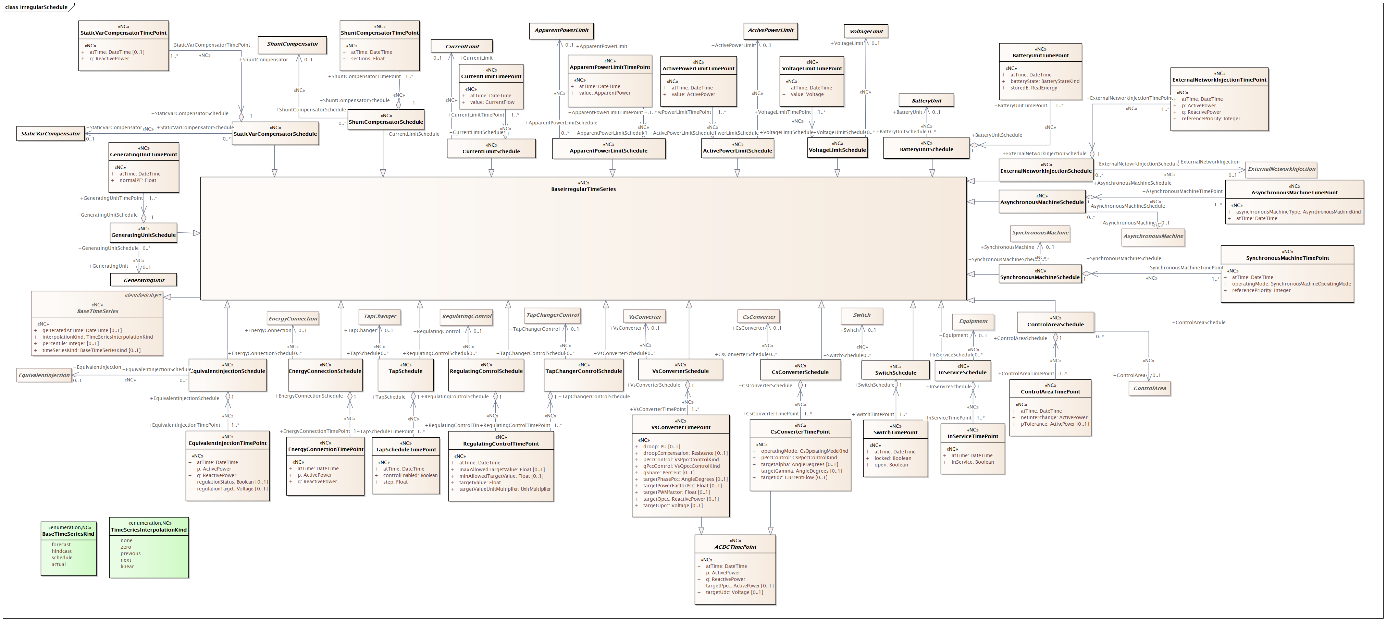 Figure 1 – Class diagram SteadyStateHypothesisScheduleProfile::IrregularScheduleFigure 1: The diagram shows classes related to the irregular schedule.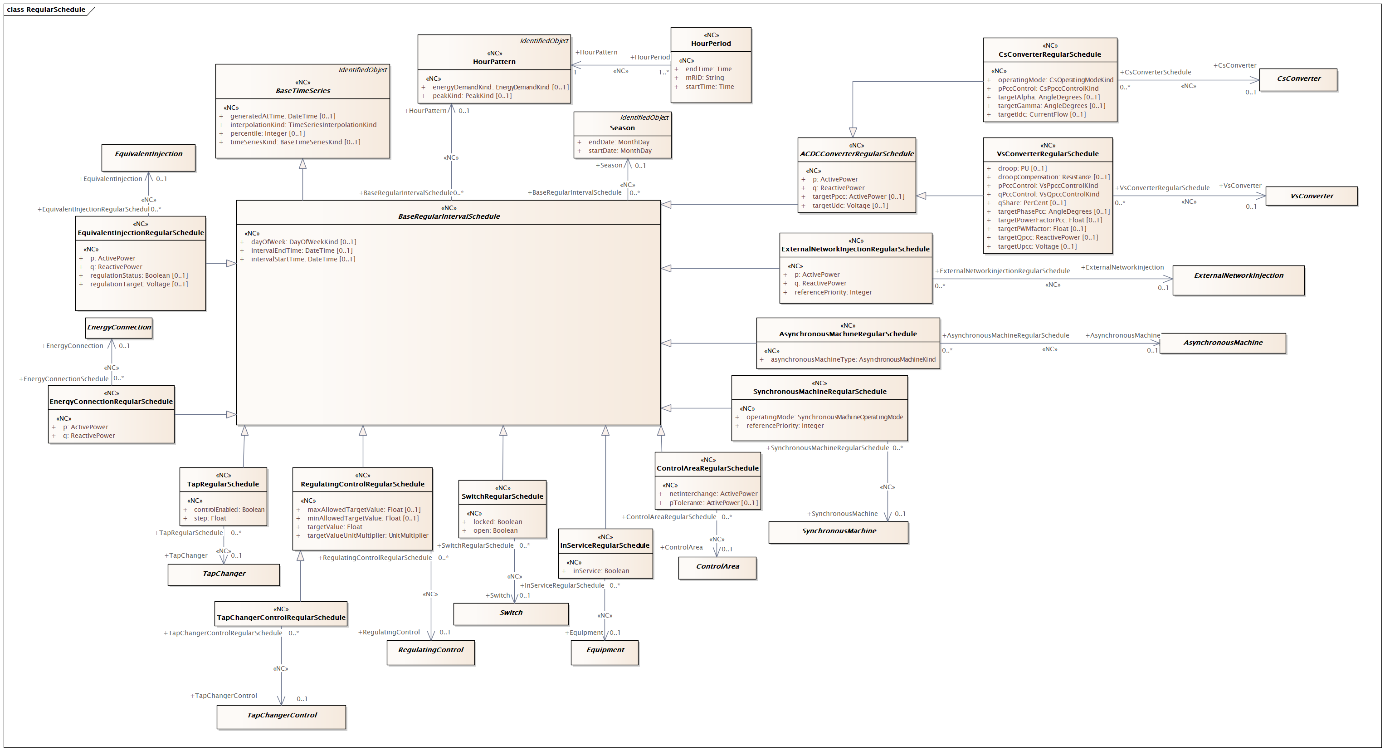 Figure 2 – Class diagram SteadyStateHypothesisScheduleProfile::RegularScheduleFigure 2: The diagram shows classes related to the regular schedule.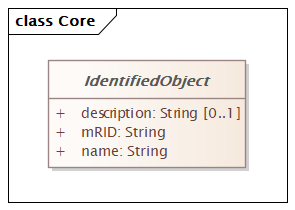 Figure 3 – Class diagram SteadyStateHypothesisScheduleProfile::CoreFigure 3: The diagram shows classes from Base CIM used in the  profile.(NC) InServiceRegularScheduleInheritance path = BaseRegularIntervalSchedule : BaseTimeSeries : IdentifiedObjectRegular schedule for elements having in service.Table 1 shows all attributes of InServiceRegularSchedule.Table 1 – Attributes of SteadyStateHypothesisScheduleProfile::InServiceRegularScheduleTable 2 shows all association ends of InServiceRegularSchedule with other classes.Table 2 – Association ends of SteadyStateHypothesisScheduleProfile::InServiceRegularSchedule with other classes(abstract) Equipment root classThe parts of a power system that are physical devices, electronic or mechanical.(NC) ControlAreaRegularScheduleInheritance path = BaseRegularIntervalSchedule : BaseTimeSeries : IdentifiedObjectRegular schedule for control area.Table 3 shows all attributes of ControlAreaRegularSchedule.Table 3 – Attributes of SteadyStateHypothesisScheduleProfile::ControlAreaRegularScheduleTable 4 shows all association ends of ControlAreaRegularSchedule with other classes.Table 4 – Association ends of SteadyStateHypothesisScheduleProfile::ControlAreaRegularSchedule with other classes(abstract) ControlArea root classA control area is a grouping of generating units and/or loads and a cutset of tie lines (as terminals) which may be used for a variety of purposes including automatic generation control, power flow solution area interchange control specification, and input to load forecasting. All generation and load within the area defined by the terminals on the border are considered in the area interchange control. Note that any number of overlapping control area specifications can be superimposed on the physical model. The following general principles apply to ControlArea:1.  The control area orientation for net interchange is positive for an import, negative for an export.2.  The control area net interchange is determined by summing flows in Terminals. The Terminals are identified by creating a set of TieFlow objects associated with a ControlArea object. Each TieFlow object identifies one Terminal.3.  In a single network model, a tie between two control areas must be modelled in both control area specifications, such that the two representations of the tie flow sum to zero.4.  The normal orientation of Terminal flow is positive for flow into the conducting equipment that owns the Terminal. (i.e. flow from a bus into a device is positive.) However, the orientation of each flow in the control area specification must align with the control area convention, i.e. import is positive. If the orientation of the Terminal flow referenced by a TieFlow is positive into the control area, then this is confirmed by setting TieFlow.positiveFlowIn flag TRUE. If not, the orientation must be reversed by setting the TieFlow.positiveFlowIn flag FALSE.(NC) SynchronousMachineRegularScheduleInheritance path = BaseRegularIntervalSchedule : BaseTimeSeries : IdentifiedObjectRegular schedule for synchronous machine.Table 5 shows all attributes of SynchronousMachineRegularSchedule.Table 5 – Attributes of SteadyStateHypothesisScheduleProfile::SynchronousMachineRegularScheduleTable 6 shows all association ends of SynchronousMachineRegularSchedule with other classes.Table 6 – Association ends of SteadyStateHypothesisScheduleProfile::SynchronousMachineRegularSchedule with other classes(abstract) SynchronousMachine root classAn electromechanical device that operates with shaft rotating synchronously with the network. It is a single machine operating either as a generator or synchronous condenser or pump.(NC) AsynchronousMachineRegularScheduleInheritance path = BaseRegularIntervalSchedule : BaseTimeSeries : IdentifiedObjectRegular schedule for asynchronous machine.Table 7 shows all attributes of AsynchronousMachineRegularSchedule.Table 7 – Attributes of SteadyStateHypothesisScheduleProfile::AsynchronousMachineRegularScheduleTable 8 shows all association ends of AsynchronousMachineRegularSchedule with other classes.Table 8 – Association ends of SteadyStateHypothesisScheduleProfile::AsynchronousMachineRegularSchedule with other classes(abstract) AsynchronousMachine root classA rotating machine whose shaft rotates asynchronously with the electrical field.  Also known as an induction machine with no external connection to the rotor windings, e.g. squirrel-cage induction machine.(NC) ExternalNetworkInjectionRegularScheduleInheritance path = BaseRegularIntervalSchedule : BaseTimeSeries : IdentifiedObjectRegular schedule for external network injection.Table 9 shows all attributes of ExternalNetworkInjectionRegularSchedule.Table 9 – Attributes of SteadyStateHypothesisScheduleProfile::ExternalNetworkInjectionRegularScheduleTable 10 shows all association ends of ExternalNetworkInjectionRegularSchedule with other classes.Table 10 – Association ends of SteadyStateHypothesisScheduleProfile::ExternalNetworkInjectionRegularSchedule with other classes(abstract) ExternalNetworkInjection root classThis class represents the external network and it is used for IEC 60909 calculations.(abstract) IdentifiedObject root classThis is a root class to provide common identification for all classes needing identification and naming attributes.Table 11 shows all attributes of IdentifiedObject.Table 11 – Attributes of SteadyStateHypothesisScheduleProfile::IdentifiedObject(abstract,NC) BaseTimeSeriesInheritance path = IdentifiedObjectTime series of values at points in time.Table 12 shows all attributes of BaseTimeSeries.Table 12 – Attributes of SteadyStateHypothesisScheduleProfile::BaseTimeSeriesSeasonInheritance path = IdentifiedObjectA specified time period of the year.Table 13 shows all attributes of Season.Table 13 – Attributes of SteadyStateHypothesisScheduleProfile::Season(NC) HourPatternInheritance path = IdentifiedObjectA period of the day with a given pattern.Table 14 shows all attributes of HourPattern.Table 14 – Attributes of SteadyStateHypothesisScheduleProfile::HourPattern(abstract,NC) BaseRegularIntervalScheduleInheritance path = BaseTimeSeries : IdentifiedObjectTime series that has regular points in time.Table 15 shows all attributes of BaseRegularIntervalSchedule.Table 15 – Attributes of SteadyStateHypothesisScheduleProfile::BaseRegularIntervalScheduleTable 16 shows all association ends of BaseRegularIntervalSchedule with other classes.Table 16 – Association ends of SteadyStateHypothesisScheduleProfile::BaseRegularIntervalSchedule with other classes(NC) HourPeriod root classTable 17 shows all attributes of HourPeriod.Table 17 – Attributes of SteadyStateHypothesisScheduleProfile::HourPeriodTable 18 shows all association ends of HourPeriod with other classes.Table 18 – Association ends of SteadyStateHypothesisScheduleProfile::HourPeriod with other classes(NC) BaseIrregularTimeSeriesInheritance path = BaseTimeSeries : IdentifiedObjectTime series that has irregular points in time.Table 19 shows all attributes of BaseIrregularTimeSeries.Table 19 – Attributes of SteadyStateHypothesisScheduleProfile::BaseIrregularTimeSeries(NC) BaseTimeSeriesKind enumerationKind of time series.Table 20 shows all literals of BaseTimeSeriesKind.Table 20 – Literals of SteadyStateHypothesisScheduleProfile::BaseTimeSeriesKind(NC) TimeSeriesInterpolationKind enumerationKinds of interpolation of values between two time point.Table 21 shows all literals of TimeSeriesInterpolationKind.Table 21 – Literals of SteadyStateHypothesisScheduleProfile::TimeSeriesInterpolationKind(NC) RegulatingControlRegularScheduleInheritance path = BaseRegularIntervalSchedule : BaseTimeSeries : IdentifiedObjectRegular schedule for regulating control.Table 22 shows all attributes of RegulatingControlRegularSchedule.Table 22 – Attributes of SteadyStateHypothesisScheduleProfile::RegulatingControlRegularScheduleTable 23 shows all association ends of RegulatingControlRegularSchedule with other classes.Table 23 – Association ends of SteadyStateHypothesisScheduleProfile::RegulatingControlRegularSchedule with other classes(abstract) RegulatingControl root classSpecifies a set of equipment that works together to control a power system quantity such as voltage or flow.Remote bus voltage control is possible by specifying the controlled terminal located at some place remote from the controlling equipment.The specified terminal shall be associated with the connectivity node of the controlled point.  The most specific subtype of RegulatingControl shall be used in case such equipment participate in the control, e.g. TapChangerControl for tap changers.For flow control, load sign convention is used, i.e. positive sign means flow out from a TopologicalNode (bus) into the conducting equipment.The attribute minAllowedTargetValue and maxAllowedTargetValue are required in the following cases:- For a power generating module operated in power factor control mode to specify maximum and minimum power factor values;- Whenever it is necessary to have an off center target voltage for the tap changer regulator. For instance, due to long cables to off shore wind farms and the need to have a simpler setup at the off shore transformer platform, the voltage is controlled from the land at the connection point for the off shore wind farm. Since there usually is a voltage rise along the cable, there is typical and overvoltage of up 3-4 kV compared to the on shore station. Thus in normal operation the tap changer on the on shore station is operated with a target set point, which is in the lower parts of the dead band.The attributes minAllowedTargetValue and maxAllowedTargetValue are not related to the attribute targetDeadband and thus they are not treated as an alternative of the targetDeadband. They are needed due to limitations in the local substation controller. The attribute targetDeadband is used to prevent the power flow from move the tap position in circles (hunting) that is to be used regardless of the attributes minAllowedTargetValue and maxAllowedTargetValue.(NC) TapChangerControlRegularScheduleInheritance path = RegulatingControlRegularSchedule : BaseRegularIntervalSchedule : BaseTimeSeries : IdentifiedObjectRegular schedule for tap changer control.Table 24 shows all attributes of TapChangerControlRegularSchedule.Table 24 – Attributes of SteadyStateHypothesisScheduleProfile::TapChangerControlRegularScheduleTable 25 shows all association ends of TapChangerControlRegularSchedule with other classes.Table 25 – Association ends of SteadyStateHypothesisScheduleProfile::TapChangerControlRegularSchedule with other classes(abstract) TapChangerControl root classDescribes behaviour specific to tap changers, e.g. how the voltage at the end of a line varies with the load level and compensation of the voltage drop by tap adjustment.(NC) EnergyConnectionRegularScheduleInheritance path = BaseRegularIntervalSchedule : BaseTimeSeries : IdentifiedObjectRegular schedule for energy connection.Table 26 shows all attributes of EnergyConnectionRegularSchedule.Table 26 – Attributes of SteadyStateHypothesisScheduleProfile::EnergyConnectionRegularScheduleTable 27 shows all association ends of EnergyConnectionRegularSchedule with other classes.Table 27 – Association ends of SteadyStateHypothesisScheduleProfile::EnergyConnectionRegularSchedule with other classes(abstract) EnergyConnection root classA connection of energy generation or consumption on the power system model.(NC) TapRegularScheduleInheritance path = BaseRegularIntervalSchedule : BaseTimeSeries : IdentifiedObjectRegular schedule for tap.Table 28 shows all attributes of TapRegularSchedule.Table 28 – Attributes of SteadyStateHypothesisScheduleProfile::TapRegularScheduleTable 29 shows all association ends of TapRegularSchedule with other classes.Table 29 – Association ends of SteadyStateHypothesisScheduleProfile::TapRegularSchedule with other classes(abstract) TapChanger root classMechanism for changing transformer winding tap positions.(NC) SwitchRegularScheduleInheritance path = BaseRegularIntervalSchedule : BaseTimeSeries : IdentifiedObjectRegular schedule for switch.Table 30 shows all attributes of SwitchRegularSchedule.Table 30 – Attributes of SteadyStateHypothesisScheduleProfile::SwitchRegularScheduleTable 31 shows all association ends of SwitchRegularSchedule with other classes.Table 31 – Association ends of SteadyStateHypothesisScheduleProfile::SwitchRegularSchedule with other classes(abstract) Switch root classA generic device designed to close, or open, or both, one or more electric circuits.  All switches are two terminal devices including grounding switches. The ACDCTerminal.connected at the two sides of the switch shall not be considered for assessing switch connectivity, i.e. only Switch.open, .normalOpen and .locked are relevant.(abstract,NC) ACDCConverterRegularScheduleInheritance path = BaseRegularIntervalSchedule : BaseTimeSeries : IdentifiedObjectRegular schedule for ACDC converter.Table 32 shows all attributes of ACDCConverterRegularSchedule.Table 32 – Attributes of SteadyStateHypothesisScheduleProfile::ACDCConverterRegularScheduleTable 33 shows all association ends of ACDCConverterRegularSchedule with other classes.Table 33 – Association ends of SteadyStateHypothesisScheduleProfile::ACDCConverterRegularSchedule with other classes(NC) VsConverterRegularScheduleInheritance path = ACDCConverterRegularSchedule : BaseRegularIntervalSchedule : BaseTimeSeries : IdentifiedObjectRegular schedule for VS converter.Table 34 shows all attributes of VsConverterRegularSchedule.Table 34 – Attributes of SteadyStateHypothesisScheduleProfile::VsConverterRegularScheduleTable 35 shows all association ends of VsConverterRegularSchedule with other classes.Table 35 – Association ends of SteadyStateHypothesisScheduleProfile::VsConverterRegularSchedule with other classes(NC) CsConverterRegularScheduleInheritance path = ACDCConverterRegularSchedule : BaseRegularIntervalSchedule : BaseTimeSeries : IdentifiedObjectRegular schedule for CS converter.Table 36 shows all attributes of CsConverterRegularSchedule.Table 36 – Attributes of SteadyStateHypothesisScheduleProfile::CsConverterRegularScheduleTable 37 shows all association ends of CsConverterRegularSchedule with other classes.Table 37 – Association ends of SteadyStateHypothesisScheduleProfile::CsConverterRegularSchedule with other classes(abstract) VsConverter root classDC side of the voltage source converter (VSC).(abstract) CsConverter root classDC side of the current source converter (CSC).The firing angle controls the dc voltage at the converter, both for rectifier and inverter. The difference between the dc voltages of the rectifier and inverter determines the dc current. The extinction angle is used to limit the dc voltage at the inverter, if needed, and is not used in active power control. The firing angle, transformer tap position and number of connected filters are the primary means to control a current source dc line. Higher level controls are built on top, e.g. dc voltage, dc current and active power. From a steady state perspective it is sufficient to specify the wanted active power transfer (ACDCConverter.targetPpcc) and the control functions will set the dc voltage, dc current, firing angle, transformer tap position and number of connected filters to meet this. Therefore attributes targetAlpha and targetGamma are not applicable in this case.The reactive power consumed by the converter is a function of the firing angle, transformer tap position and number of connected filter, which can be approximated with half of the active power. The losses is a function of the dc voltage and dc current.The attributes minAlpha and maxAlpha define the range of firing angles for rectifier operation between which no discrete tap changer action takes place. The range is typically 10-18 degrees.The attributes minGamma and maxGamma define the range of extinction angles for inverter operation between which no discrete tap changer action takes place. The range is typically 17-20 degrees.(NC) EquivalentInjectionRegularScheduleInheritance path = BaseRegularIntervalSchedule : BaseTimeSeries : IdentifiedObjectRegular schedule for equivalent injection.Table 38 shows all attributes of EquivalentInjectionRegularSchedule.Table 38 – Attributes of SteadyStateHypothesisScheduleProfile::EquivalentInjectionRegularScheduleTable 39 shows all association ends of EquivalentInjectionRegularSchedule with other classes.Table 39 – Association ends of SteadyStateHypothesisScheduleProfile::EquivalentInjectionRegularSchedule with other classes(abstract) EquivalentInjection root classThis class represents equivalent injections (generation or load).  Voltage regulation is allowed only at the point of connection.(NC) EquivalentInjectionScheduleInheritance path = BaseIrregularTimeSeries : BaseTimeSeries : IdentifiedObjectRegular schedule for equivalent injection.Table 40 shows all attributes of EquivalentInjectionSchedule.Table 40 – Attributes of SteadyStateHypothesisScheduleProfile::EquivalentInjectionScheduleTable 41 shows all association ends of EquivalentInjectionSchedule with other classes.Table 41 – Association ends of SteadyStateHypothesisScheduleProfile::EquivalentInjectionSchedule with other classes(NC) EquivalentInjectionTimePoint root classEquivalent injection values for a given point in time.Table 42 shows all attributes of EquivalentInjectionTimePoint.Table 42 – Attributes of SteadyStateHypothesisScheduleProfile::EquivalentInjectionTimePointTable 43 shows all association ends of EquivalentInjectionTimePoint with other classes.Table 43 – Association ends of SteadyStateHypothesisScheduleProfile::EquivalentInjectionTimePoint with other classes(NC) EnergyConnectionScheduleInheritance path = BaseIrregularTimeSeries : BaseTimeSeries : IdentifiedObjectSchedule for energy connection.Table 44 shows all attributes of EnergyConnectionSchedule.Table 44 – Attributes of SteadyStateHypothesisScheduleProfile::EnergyConnectionScheduleTable 45 shows all association ends of EnergyConnectionSchedule with other classes.Table 45 – Association ends of SteadyStateHypothesisScheduleProfile::EnergyConnectionSchedule with other classes(NC) EnergyConnectionTimePoint root classEnergy connection values for a given point in time.Table 46 shows all attributes of EnergyConnectionTimePoint.Table 46 – Attributes of SteadyStateHypothesisScheduleProfile::EnergyConnectionTimePointTable 47 shows all association ends of EnergyConnectionTimePoint with other classes.Table 47 – Association ends of SteadyStateHypothesisScheduleProfile::EnergyConnectionTimePoint with other classes(NC) TapScheduleInheritance path = BaseIrregularTimeSeries : BaseTimeSeries : IdentifiedObjectSchedule for tap.Table 48 shows all attributes of TapSchedule.Table 48 – Attributes of SteadyStateHypothesisScheduleProfile::TapScheduleTable 49 shows all association ends of TapSchedule with other classes.Table 49 – Association ends of SteadyStateHypothesisScheduleProfile::TapSchedule with other classes(NC) TapScheduleTimePoint root classTap schedule values for a given point in time.Table 50 shows all attributes of TapScheduleTimePoint.Table 50 – Attributes of SteadyStateHypothesisScheduleProfile::TapScheduleTimePointTable 51 shows all association ends of TapScheduleTimePoint with other classes.Table 51 – Association ends of SteadyStateHypothesisScheduleProfile::TapScheduleTimePoint with other classes(NC) RegulatingControlScheduleInheritance path = BaseIrregularTimeSeries : BaseTimeSeries : IdentifiedObjectSchedule for regulating control.Table 52 shows all attributes of RegulatingControlSchedule.Table 52 – Attributes of SteadyStateHypothesisScheduleProfile::RegulatingControlScheduleTable 53 shows all association ends of RegulatingControlSchedule with other classes.Table 53 – Association ends of SteadyStateHypothesisScheduleProfile::RegulatingControlSchedule with other classes(NC) RegulatingControlTimePoint root classRegulating control values for a given point in time.Table 54 shows all attributes of RegulatingControlTimePoint.Table 54 – Attributes of SteadyStateHypothesisScheduleProfile::RegulatingControlTimePointTable 55 shows all association ends of RegulatingControlTimePoint with other classes.Table 55 – Association ends of SteadyStateHypothesisScheduleProfile::RegulatingControlTimePoint with other classes(NC) TapChangerControlScheduleInheritance path = BaseIrregularTimeSeries : BaseTimeSeries : IdentifiedObjectSchedule for tap changer control.Table 56 shows all attributes of TapChangerControlSchedule.Table 56 – Attributes of SteadyStateHypothesisScheduleProfile::TapChangerControlScheduleTable 57 shows all association ends of TapChangerControlSchedule with other classes.Table 57 – Association ends of SteadyStateHypothesisScheduleProfile::TapChangerControlSchedule with other classes(NC) VsConverterScheduleInheritance path = BaseIrregularTimeSeries : BaseTimeSeries : IdentifiedObjectSchedule for VS converter.Table 58 shows all attributes of VsConverterSchedule.Table 58 – Attributes of SteadyStateHypothesisScheduleProfile::VsConverterScheduleTable 59 shows all association ends of VsConverterSchedule with other classes.Table 59 – Association ends of SteadyStateHypothesisScheduleProfile::VsConverterSchedule with other classes(abstract,NC) ACDCTimePoint root classACDC values for a given point in time.Table 60 shows all attributes of ACDCTimePoint.Table 60 – Attributes of SteadyStateHypothesisScheduleProfile::ACDCTimePoint(NC) VsConverterTimePointInheritance path = ACDCTimePointVS converter values for a given point in time.Table 61 shows all attributes of VsConverterTimePoint.Table 61 – Attributes of SteadyStateHypothesisScheduleProfile::VsConverterTimePointTable 62 shows all association ends of VsConverterTimePoint with other classes.Table 62 – Association ends of SteadyStateHypothesisScheduleProfile::VsConverterTimePoint with other classes(NC) CsConverterTimePointInheritance path = ACDCTimePointCSConverter values for a given point in time.Table 63 shows all attributes of CsConverterTimePoint.Table 63 – Attributes of SteadyStateHypothesisScheduleProfile::CsConverterTimePointTable 64 shows all association ends of CsConverterTimePoint with other classes.Table 64 – Association ends of SteadyStateHypothesisScheduleProfile::CsConverterTimePoint with other classes(NC) CsConverterScheduleInheritance path = BaseIrregularTimeSeries : BaseTimeSeries : IdentifiedObjectSchedule for CS converter.Table 65 shows all attributes of CsConverterSchedule.Table 65 – Attributes of SteadyStateHypothesisScheduleProfile::CsConverterScheduleTable 66 shows all association ends of CsConverterSchedule with other classes.Table 66 – Association ends of SteadyStateHypothesisScheduleProfile::CsConverterSchedule with other classes(NC) SwitchScheduleInheritance path = BaseIrregularTimeSeries : BaseTimeSeries : IdentifiedObjectSchedule for switch.Table 67 shows all attributes of SwitchSchedule.Table 67 – Attributes of SteadyStateHypothesisScheduleProfile::SwitchScheduleTable 68 shows all association ends of SwitchSchedule with other classes.Table 68 – Association ends of SteadyStateHypothesisScheduleProfile::SwitchSchedule with other classes(NC) SwitchTimePoint root classSwitch values for a given point in time.Table 69 shows all attributes of SwitchTimePoint.Table 69 – Attributes of SteadyStateHypothesisScheduleProfile::SwitchTimePointTable 70 shows all association ends of SwitchTimePoint with other classes.Table 70 – Association ends of SteadyStateHypothesisScheduleProfile::SwitchTimePoint with other classes(NC) InServiceScheduleInheritance path = BaseIrregularTimeSeries : BaseTimeSeries : IdentifiedObjectSchedule for elements having in service.Table 71 shows all attributes of InServiceSchedule.Table 71 – Attributes of SteadyStateHypothesisScheduleProfile::InServiceScheduleTable 72 shows all association ends of InServiceSchedule with other classes.Table 72 – Association ends of SteadyStateHypothesisScheduleProfile::InServiceSchedule with other classes(NC) InServiceTimePoint root classIn service values for a given point in time.Table 73 shows all attributes of InServiceTimePoint.Table 73 – Attributes of SteadyStateHypothesisScheduleProfile::InServiceTimePointTable 74 shows all association ends of InServiceTimePoint with other classes.Table 74 – Association ends of SteadyStateHypothesisScheduleProfile::InServiceTimePoint with other classes(NC) ControlAreaScheduleInheritance path = BaseIrregularTimeSeries : BaseTimeSeries : IdentifiedObjectSchedule for control area.Table 75 shows all attributes of ControlAreaSchedule.Table 75 – Attributes of SteadyStateHypothesisScheduleProfile::ControlAreaScheduleTable 76 shows all association ends of ControlAreaSchedule with other classes.Table 76 – Association ends of SteadyStateHypothesisScheduleProfile::ControlAreaSchedule with other classes(NC) ControlAreaTimePoint root classParticipation factor for a given point in time.Table 77 shows all attributes of ControlAreaTimePoint.Table 77 – Attributes of SteadyStateHypothesisScheduleProfile::ControlAreaTimePointTable 78 shows all association ends of ControlAreaTimePoint with other classes.Table 78 – Association ends of SteadyStateHypothesisScheduleProfile::ControlAreaTimePoint with other classes(NC) SynchronousMachineScheduleInheritance path = BaseIrregularTimeSeries : BaseTimeSeries : IdentifiedObjectSchedule for synchronous machine.Table 79 shows all attributes of SynchronousMachineSchedule.Table 79 – Attributes of SteadyStateHypothesisScheduleProfile::SynchronousMachineScheduleTable 80 shows all association ends of SynchronousMachineSchedule with other classes.Table 80 – Association ends of SteadyStateHypothesisScheduleProfile::SynchronousMachineSchedule with other classes(NC) SynchronousMachineTimePoint root classSynchronous machine values for a given point in time.Table 81 shows all attributes of SynchronousMachineTimePoint.Table 81 – Attributes of SteadyStateHypothesisScheduleProfile::SynchronousMachineTimePointTable 82 shows all association ends of SynchronousMachineTimePoint with other classes.Table 82 – Association ends of SteadyStateHypothesisScheduleProfile::SynchronousMachineTimePoint with other classes(NC) AsynchronousMachineScheduleInheritance path = BaseIrregularTimeSeries : BaseTimeSeries : IdentifiedObjectSchedule for asynchronous machine.Table 83 shows all attributes of AsynchronousMachineSchedule.Table 83 – Attributes of SteadyStateHypothesisScheduleProfile::AsynchronousMachineScheduleTable 84 shows all association ends of AsynchronousMachineSchedule with other classes.Table 84 – Association ends of SteadyStateHypothesisScheduleProfile::AsynchronousMachineSchedule with other classes(NC) AsynchronousMachineTimePoint root classAsynchronous machine values for a given point in time.Table 85 shows all attributes of AsynchronousMachineTimePoint.Table 85 – Attributes of SteadyStateHypothesisScheduleProfile::AsynchronousMachineTimePointTable 86 shows all association ends of AsynchronousMachineTimePoint with other classes.Table 86 – Association ends of SteadyStateHypothesisScheduleProfile::AsynchronousMachineTimePoint with other classes(NC) ExternalNetworkInjectionScheduleInheritance path = BaseIrregularTimeSeries : BaseTimeSeries : IdentifiedObjectSchedule for external network injection.Table 87 shows all attributes of ExternalNetworkInjectionSchedule.Table 87 – Attributes of SteadyStateHypothesisScheduleProfile::ExternalNetworkInjectionScheduleTable 88 shows all association ends of ExternalNetworkInjectionSchedule with other classes.Table 88 – Association ends of SteadyStateHypothesisScheduleProfile::ExternalNetworkInjectionSchedule with other classes(NC) ExternalNetworkInjectionTimePoint root classExternal network injection values for a given point in time.Table 89 shows all attributes of ExternalNetworkInjectionTimePoint.Table 89 – Attributes of SteadyStateHypothesisScheduleProfile::ExternalNetworkInjectionTimePointTable 90 shows all association ends of ExternalNetworkInjectionTimePoint with other classes.Table 90 – Association ends of SteadyStateHypothesisScheduleProfile::ExternalNetworkInjectionTimePoint with other classes(NC) BatteryUnitScheduleInheritance path = BaseIrregularTimeSeries : BaseTimeSeries : IdentifiedObjectSchedule for battery unit.Table 91 shows all attributes of BatteryUnitSchedule.Table 91 – Attributes of SteadyStateHypothesisScheduleProfile::BatteryUnitScheduleTable 92 shows all association ends of BatteryUnitSchedule with other classes.Table 92 – Association ends of SteadyStateHypothesisScheduleProfile::BatteryUnitSchedule with other classes(NC) BatteryUnitTimePoint root classBattery unit values for a given point in time.Table 93 shows all attributes of BatteryUnitTimePoint.Table 93 – Attributes of SteadyStateHypothesisScheduleProfile::BatteryUnitTimePointTable 94 shows all association ends of BatteryUnitTimePoint with other classes.Table 94 – Association ends of SteadyStateHypothesisScheduleProfile::BatteryUnitTimePoint with other classes(abstract) BatteryUnit root classAn electrochemical energy storage device.(NC) VoltageLimitScheduleInheritance path = BaseIrregularTimeSeries : BaseTimeSeries : IdentifiedObjectSchedule for voltage limit.Table 95 shows all attributes of VoltageLimitSchedule.Table 95 – Attributes of SteadyStateHypothesisScheduleProfile::VoltageLimitScheduleTable 96 shows all association ends of VoltageLimitSchedule with other classes.Table 96 – Association ends of SteadyStateHypothesisScheduleProfile::VoltageLimitSchedule with other classes(abstract) VoltageLimit root classOperational limit applied to voltage.The use of operational VoltageLimit is preferred instead of limits defined at VoltageLevel. The operational VoltageLimits are used, if present.(NC) VoltageLimitTimePoint root classVoltage limit values for a given point in time.Table 97 shows all attributes of VoltageLimitTimePoint.Table 97 – Attributes of SteadyStateHypothesisScheduleProfile::VoltageLimitTimePointTable 98 shows all association ends of VoltageLimitTimePoint with other classes.Table 98 – Association ends of SteadyStateHypothesisScheduleProfile::VoltageLimitTimePoint with other classes(NC) ActivePowerLimitScheduleInheritance path = BaseIrregularTimeSeries : BaseTimeSeries : IdentifiedObjectSchedule for active power limit.Table 99 shows all attributes of ActivePowerLimitSchedule.Table 99 – Attributes of SteadyStateHypothesisScheduleProfile::ActivePowerLimitScheduleTable 100 shows all association ends of ActivePowerLimitSchedule with other classes.Table 100 – Association ends of SteadyStateHypothesisScheduleProfile::ActivePowerLimitSchedule with other classes(abstract) ActivePowerLimit root classLimit on active power flow.(NC) ActivePowerLimitTimePoint root classActive power limit for a given point in time.Table 101 shows all attributes of ActivePowerLimitTimePoint.Table 101 – Attributes of SteadyStateHypothesisScheduleProfile::ActivePowerLimitTimePointTable 102 shows all association ends of ActivePowerLimitTimePoint with other classes.Table 102 – Association ends of SteadyStateHypothesisScheduleProfile::ActivePowerLimitTimePoint with other classes(NC) ApparentPowerLimitScheduleInheritance path = BaseIrregularTimeSeries : BaseTimeSeries : IdentifiedObjectSchedule for apparent power limit.Table 103 shows all attributes of ApparentPowerLimitSchedule.Table 103 – Attributes of SteadyStateHypothesisScheduleProfile::ApparentPowerLimitScheduleTable 104 shows all association ends of ApparentPowerLimitSchedule with other classes.Table 104 – Association ends of SteadyStateHypothesisScheduleProfile::ApparentPowerLimitSchedule with other classes(abstract) ApparentPowerLimit root classApparent power limit.(NC) ApparentPowerLimitTimePoint root classApparent power limit for a given point in time.Table 105 shows all attributes of ApparentPowerLimitTimePoint.Table 105 – Attributes of SteadyStateHypothesisScheduleProfile::ApparentPowerLimitTimePointTable 106 shows all association ends of ApparentPowerLimitTimePoint with other classes.Table 106 – Association ends of SteadyStateHypothesisScheduleProfile::ApparentPowerLimitTimePoint with other classes(NC) CurrentLimitScheduleInheritance path = BaseIrregularTimeSeries : BaseTimeSeries : IdentifiedObjectSchedule for current limit.Table 107 shows all attributes of CurrentLimitSchedule.Table 107 – Attributes of SteadyStateHypothesisScheduleProfile::CurrentLimitScheduleTable 108 shows all association ends of CurrentLimitSchedule with other classes.Table 108 – Association ends of SteadyStateHypothesisScheduleProfile::CurrentLimitSchedule with other classes(abstract) CurrentLimit root classOperational limit on current.(NC) CurrentLimitTimePoint root classCurrent limit values for a given point in time.Table 109 shows all attributes of CurrentLimitTimePoint.Table 109 – Attributes of SteadyStateHypothesisScheduleProfile::CurrentLimitTimePointTable 110 shows all association ends of CurrentLimitTimePoint with other classes.Table 110 – Association ends of SteadyStateHypothesisScheduleProfile::CurrentLimitTimePoint with other classes(NC) ShuntCompensatorScheduleInheritance path = BaseIrregularTimeSeries : BaseTimeSeries : IdentifiedObjectSchedule for shunt compensator.Table 111 shows all attributes of ShuntCompensatorSchedule.Table 111 – Attributes of SteadyStateHypothesisScheduleProfile::ShuntCompensatorScheduleTable 112 shows all association ends of ShuntCompensatorSchedule with other classes.Table 112 – Association ends of SteadyStateHypothesisScheduleProfile::ShuntCompensatorSchedule with other classes(NC) ShuntCompensatorTimePoint root classShunt compensator values for a given point in time.Table 113 shows all attributes of ShuntCompensatorTimePoint.Table 113 – Attributes of SteadyStateHypothesisScheduleProfile::ShuntCompensatorTimePointTable 114 shows all association ends of ShuntCompensatorTimePoint with other classes.Table 114 – Association ends of SteadyStateHypothesisScheduleProfile::ShuntCompensatorTimePoint with other classes(abstract) ShuntCompensator root classA shunt capacitor or reactor or switchable bank of shunt capacitors or reactors. A section of a shunt compensator is an individual capacitor or reactor. A negative value for bPerSection indicates that the compensator is a reactor. ShuntCompensator is a single terminal device.  Ground is implied.(NC) StaticVarCompensatorScheduleInheritance path = BaseIrregularTimeSeries : BaseTimeSeries : IdentifiedObjectSchedule for static var compensator.Table 115 shows all attributes of StaticVarCompensatorSchedule.Table 115 – Attributes of SteadyStateHypothesisScheduleProfile::StaticVarCompensatorScheduleTable 116 shows all association ends of StaticVarCompensatorSchedule with other classes.Table 116 – Association ends of SteadyStateHypothesisScheduleProfile::StaticVarCompensatorSchedule with other classes(NC) StaticVarCompensatorTimePoint root classStatic var compensator values for a given point in time.Table 117 shows all attributes of StaticVarCompensatorTimePoint.Table 117 – Attributes of SteadyStateHypothesisScheduleProfile::StaticVarCompensatorTimePointTable 118 shows all association ends of StaticVarCompensatorTimePoint with other classes.Table 118 – Association ends of SteadyStateHypothesisScheduleProfile::StaticVarCompensatorTimePoint with other classes(abstract) StaticVarCompensator root classA facility for providing variable and controllable shunt reactive power. The SVC typically consists of a stepdown transformer, filter, thyristor-controlled reactor, and thyristor-switched capacitor arms.The SVC may operate in fixed MVar output mode or in voltage control mode. When in voltage control mode, the output of the SVC will be proportional to the deviation of voltage at the controlled bus from the voltage setpoint.  The SVC characteristic slope defines the proportion.  If the voltage at the controlled bus is equal to the voltage setpoint, the SVC MVar output is zero.(NC) GeneratingUnitScheduleInheritance path = BaseIrregularTimeSeries : BaseTimeSeries : IdentifiedObjectSchedule for generating unit.Table 119 shows all attributes of GeneratingUnitSchedule.Table 119 – Attributes of SteadyStateHypothesisScheduleProfile::GeneratingUnitScheduleTable 120 shows all association ends of GeneratingUnitSchedule with other classes.Table 120 – Association ends of SteadyStateHypothesisScheduleProfile::GeneratingUnitSchedule with other classes(NC) GeneratingUnitTimePoint root classGenerating unit values for a given point in time.Table 121 shows all attributes of GeneratingUnitTimePoint.Table 121 – Attributes of SteadyStateHypothesisScheduleProfile::GeneratingUnitTimePointTable 122 shows all association ends of GeneratingUnitTimePoint with other classes.Table 122 – Association ends of SteadyStateHypothesisScheduleProfile::GeneratingUnitTimePoint with other classes(abstract) GeneratingUnit root classA single or set of synchronous machines for converting mechanical power into alternating-current power. For example, individual machines within a set may be defined for scheduling purposes while a single control signal is derived for the set. In this case there would be a GeneratingUnit for each member of the set and an additional GeneratingUnit corresponding to the set.MonthDay primitiveMonthDay format as "--mm-dd", which conforms with XSD data type gMonthDay.ActivePower datatypeProduct of RMS value of the voltage and the RMS value of the in-phase component of the current.Table 123 shows all attributes of ActivePower.Table 123 – Attributes of SteadyStateHypothesisScheduleProfile::ActivePowerFloat primitiveA floating point number. The range is unspecified and not limited.UnitMultiplier enumerationThe unit multipliers defined for the CIM.  When applied to unit symbols, the unit symbol is treated as a derived unit. Regardless of the contents of the unit symbol text, the unit symbol shall be treated as if it were a single-character unit symbol. Unit symbols should not contain multipliers, and it should be left to the multiplier to define the multiple for an entire data type.For example, if a unit symbol is "m2Pers" and the multiplier is "k", then the value is k(m**2/s), and the multiplier applies to the entire final value, not to any individual part of the value. This can be conceptualized by substituting a derived unit symbol for the unit type. If one imagines that the symbol "Þ" represents the derived unit "m2Pers", then applying the multiplier "k" can be conceptualized simply as "kÞ".For example, the SI unit for mass is "kg" and not "g".  If the unit symbol is defined as "kg", then the multiplier is applied to "kg" as a whole and does not replace the "k" in front of the "g". In this case, the multiplier of "m" would be used with the unit symbol of "kg" to represent one gram.  As a text string, this violates the instructions in IEC 80000-1. However, because the unit symbol in CIM is treated as a derived unit instead of as an SI unit, it makes more sense to conceptualize the "kg" as if it were replaced by one of the proposed replacements for the SI mass symbol. If one imagines that the "kg" were replaced by a symbol "Þ", then it is easier to conceptualize the multiplier "m" as creating the proper unit "mÞ", and not the forbidden unit "mkg".Table 124 shows all literals of UnitMultiplier.Table 124 – Literals of SteadyStateHypothesisScheduleProfile::UnitMultiplierUnitSymbol enumerationThe derived units defined for usage in the CIM. In some cases, the derived unit is equal to an SI unit. Whenever possible, the standard derived symbol is used instead of the formula for the derived unit. For example, the unit symbol Farad is defined as "F" instead of "CPerV". In cases where a standard symbol does not exist for a derived unit, the formula for the unit is used as the unit symbol. For example, density does not have a standard symbol and so it is represented as "kgPerm3". With the exception of the "kg", which is an SI unit, the unit symbols do not contain multipliers and therefore represent the base derived unit to which a multiplier can be applied as a whole.Every unit symbol is treated as an unparseable text as if it were a single-letter symbol. The meaning of each unit symbol is defined by the accompanying descriptive text and not by the text contents of the unit symbol.To allow the widest possible range of serializations without requiring special character handling, several substitutions are made which deviate from the format described in IEC 80000-1. The division symbol "/" is replaced by the letters "Per". Exponents are written in plain text after the unit as "m3" instead of being formatted as "m" with a superscript of 3  or introducing a symbol as in "m^3". The degree symbol "°" is replaced with the letters "deg". Any clarification of the meaning for a substitution is included in the description for the unit symbol.Non-SI units are included in list of unit symbols to allow sources of data to be correctly labelled with their non-SI units (for example, a GPS sensor that is reporting numbers that represent feet instead of meters). This allows software to use the unit symbol information correctly convert and scale the raw data of those sources into SI-based units.The integer values are used for harmonization with IEC 61850.Table 125 shows all literals of UnitSymbol.Table 125 – Literals of SteadyStateHypothesisScheduleProfile::UnitSymbolReactivePower datatypeProduct of RMS value of the voltage and the RMS value of the quadrature component of the current.Table 126 shows all attributes of ReactivePower.Table 126 – Attributes of SteadyStateHypothesisScheduleProfile::ReactivePowerVoltage datatypeElectrical voltage, can be both AC and DC.Table 127 shows all attributes of Voltage.Table 127 – Attributes of SteadyStateHypothesisScheduleProfile::VoltageDateTime primitiveDate and time as "yyyy-mm-ddThh:mm:ss.sss", which conforms with ISO 8601. UTC time zone is specified as "yyyy-mm-ddThh:mm:ss.sssZ". A local timezone relative UTC is specified as "yyyy-mm-ddThh:mm:ss.sss-hh:mm". The second component (shown here as "ss.sss") could have any number of digits in its fractional part to allow any kind of precision beyond seconds.ApparentPower datatypeProduct of the RMS value of the voltage and the RMS value of the current.Table 128 shows all attributes of ApparentPower.Table 128 – Attributes of SteadyStateHypothesisScheduleProfile::ApparentPowerAsynchronousMachineKind enumerationKind of Asynchronous Machine.Table 129 shows all literals of AsynchronousMachineKind.Table 129 – Literals of SteadyStateHypothesisScheduleProfile::AsynchronousMachineKind(NC) DayOfWeekKind enumerationThe kind of day to be included in a regular schedule.Table 130 shows all literals of DayOfWeekKind.Table 130 – Literals of SteadyStateHypothesisScheduleProfile::DayOfWeekKindInteger primitiveAn integer number. The range is unspecified and not limited.BatteryStateKind enumerationThe state of the battery unit.Table 131 shows all literals of BatteryStateKind.Table 131 – Literals of SteadyStateHypothesisScheduleProfile::BatteryStateKindRealEnergy datatypeReal electrical energy.Table 132 shows all attributes of RealEnergy.Table 132 – Attributes of SteadyStateHypothesisScheduleProfile::RealEnergyCsOperatingModeKind enumerationOperating mode for HVDC line operating as Current Source Converter.Table 133 shows all literals of CsOperatingModeKind.Table 133 – Literals of SteadyStateHypothesisScheduleProfile::CsOperatingModeKindCsPpccControlKind enumerationActive power control modes for HVDC line operating as Current Source Converter.Table 134 shows all literals of CsPpccControlKind.Table 134 – Literals of SteadyStateHypothesisScheduleProfile::CsPpccControlKindAngleDegrees datatypeMeasurement of angle in degrees.Table 135 shows all attributes of AngleDegrees.Table 135 – Attributes of SteadyStateHypothesisScheduleProfile::AngleDegreesCurrentFlow datatypeElectrical current with sign convention: positive flow is out of the conducting equipment into the connectivity node. Can be both AC and DC.Table 136 shows all attributes of CurrentFlow.Table 136 – Attributes of SteadyStateHypothesisScheduleProfile::CurrentFlowBoolean primitiveA type with the value space "true" and "false".(NC) PeakKind enumerationTable 137 shows all literals of PeakKind.Table 137 – Literals of SteadyStateHypothesisScheduleProfile::PeakKind(NC) EnergyDemandKind enumerationKind of energy demand.Table 138 shows all literals of EnergyDemandKind.Table 138 – Literals of SteadyStateHypothesisScheduleProfile::EnergyDemandKindString primitiveA string consisting of a sequence of characters. The character encoding is UTF-8. The string length is unspecified and unlimited.Time primitiveTime as "hh:mm:ss.sss", which conforms with ISO 8601. UTC time zone is specified as "hh:mm:ss.sssZ". A local timezone relative UTC is specified as "hh:mm:ss.sss±hh:mm". The second component (shown here as "ss.sss") could have any number of digits in its fractional part to allow any kind of precision beyond seconds.SynchronousMachineOperatingMode enumerationSynchronous machine operating mode.Table 139 shows all literals of SynchronousMachineOperatingMode.Table 139 – Literals of SteadyStateHypothesisScheduleProfile::SynchronousMachineOperatingModePU datatypePer Unit - a positive or negative value referred to a defined base. Values typically range from -10 to +10.Table 140 shows all attributes of PU.Table 140 – Attributes of SteadyStateHypothesisScheduleProfile::PUResistance datatypeResistance (real part of impedance).Table 141 shows all attributes of Resistance.Table 141 – Attributes of SteadyStateHypothesisScheduleProfile::ResistanceVsPpccControlKind enumerationTypes applicable to the control of real power and/or DC voltage by voltage source converter.Table 142 shows all literals of VsPpccControlKind.Table 142 – Literals of SteadyStateHypothesisScheduleProfile::VsPpccControlKindVsQpccControlKind enumerationKind of reactive power control at point of common coupling for a voltage source converter.Table 143 shows all literals of VsQpccControlKind.Table 143 – Literals of SteadyStateHypothesisScheduleProfile::VsQpccControlKindPerCent datatypePercentage on a defined base.   For example, specify as 100 to indicate at the defined base.Table 144 shows all attributes of PerCent.Table 144 – Attributes of SteadyStateHypothesisScheduleProfile::PerCent (informative): Sample dataGeneralThis Annex is designed to illustrate the profile by using fragments of sample data. It is not meant to be a complete set of examples covering all possibilities of using the profile. Defining a complete set of test data is considered a separate activity to be performed for the purpose of setting up interoperability testing and conformity related to this profile. Sample instance dataTest data files are available in the CIM EG SharePoint.VersionDateParagraphComments1.0.0-alpha2024-03-20For CIM WG review.1.0.0-beta2024-04-08For StG Strategy review.namemulttypedescriptioninService1..1Boolean(NC) Specifies the availability of the equipment. True means the equipment is available for topology processing, which determines if the equipment is energized or not. False means that the equipment is treated by network applications as if it is not in the model.dayOfWeek0..1DayOfWeekKind(NC) inherited from: BaseRegularIntervalScheduleintervalStartTime0..1DateTime(NC) inherited from: BaseRegularIntervalScheduleintervalEndTime0..1DateTime(NC) inherited from: BaseRegularIntervalScheduleinterpolationKind1..1TimeSeriesInterpolationKind(NC) inherited from: BaseTimeSeriestimeSeriesKind0..1BaseTimeSeriesKind(NC) inherited from: BaseTimeSeriesgeneratedAtTime0..1DateTime(NC) inherited from: BaseTimeSeriespercentile0..1Integer(NC) inherited from: BaseTimeSeriesdescription0..1Stringinherited from: IdentifiedObjectmRID1..1Stringinherited from: IdentifiedObjectname1..1Stringinherited from: IdentifiedObjectmult fromnamemult totypedescription0..*Equipment0..1Equipment(NC) Equipment which has InServiceRegularSchedule.0..*Season0..1Season(NC) inherited from: BaseRegularIntervalSchedule0..*HourPattern0..1HourPattern(NC) inherited from: BaseRegularIntervalSchedulenamemulttypedescriptionnetInterchange1..1ActivePower(NC) The specified positive net interchange into the control area, i.e. positive sign means flow into the area.pTolerance0..1ActivePower(NC) Active power net interchange tolerance. The attribute shall be a positive value or zero.dayOfWeek0..1DayOfWeekKind(NC) inherited from: BaseRegularIntervalScheduleintervalStartTime0..1DateTime(NC) inherited from: BaseRegularIntervalScheduleintervalEndTime0..1DateTime(NC) inherited from: BaseRegularIntervalScheduleinterpolationKind1..1TimeSeriesInterpolationKind(NC) inherited from: BaseTimeSeriestimeSeriesKind0..1BaseTimeSeriesKind(NC) inherited from: BaseTimeSeriesgeneratedAtTime0..1DateTime(NC) inherited from: BaseTimeSeriespercentile0..1Integer(NC) inherited from: BaseTimeSeriesdescription0..1Stringinherited from: IdentifiedObjectmRID1..1Stringinherited from: IdentifiedObjectname1..1Stringinherited from: IdentifiedObjectmult fromnamemult totypedescription0..*ControlArea0..1ControlArea(NC) ControlArea which has ControlAreaRegularSchedule.0..*Season0..1Season(NC) inherited from: BaseRegularIntervalSchedule0..*HourPattern0..1HourPattern(NC) inherited from: BaseRegularIntervalSchedulenamemulttypedescriptionoperatingMode1..1SynchronousMachineOperatingMode(NC) Current mode of operation.referencePriority1..1Integer(NC) Priority of unit for use as powerflow voltage phase angle reference bus selection. 0 = don t care (default) 1 = highest priority. 2 is less than 1 and so on.dayOfWeek0..1DayOfWeekKind(NC) inherited from: BaseRegularIntervalScheduleintervalStartTime0..1DateTime(NC) inherited from: BaseRegularIntervalScheduleintervalEndTime0..1DateTime(NC) inherited from: BaseRegularIntervalScheduleinterpolationKind1..1TimeSeriesInterpolationKind(NC) inherited from: BaseTimeSeriestimeSeriesKind0..1BaseTimeSeriesKind(NC) inherited from: BaseTimeSeriesgeneratedAtTime0..1DateTime(NC) inherited from: BaseTimeSeriespercentile0..1Integer(NC) inherited from: BaseTimeSeriesdescription0..1Stringinherited from: IdentifiedObjectmRID1..1Stringinherited from: IdentifiedObjectname1..1Stringinherited from: IdentifiedObjectmult fromnamemult totypedescription0..*SynchronousMachine0..1SynchronousMachine(NC) SynchronousMachine which has SynchronousMachineRegularSchedule.0..*Season0..1Season(NC) inherited from: BaseRegularIntervalSchedule0..*HourPattern0..1HourPattern(NC) inherited from: BaseRegularIntervalSchedulenamemulttypedescriptionasynchronousMachineType1..1AsynchronousMachineKind(NC) Indicates the type of Asynchronous Machine (motor or generator).dayOfWeek0..1DayOfWeekKind(NC) inherited from: BaseRegularIntervalScheduleintervalStartTime0..1DateTime(NC) inherited from: BaseRegularIntervalScheduleintervalEndTime0..1DateTime(NC) inherited from: BaseRegularIntervalScheduleinterpolationKind1..1TimeSeriesInterpolationKind(NC) inherited from: BaseTimeSeriestimeSeriesKind0..1BaseTimeSeriesKind(NC) inherited from: BaseTimeSeriesgeneratedAtTime0..1DateTime(NC) inherited from: BaseTimeSeriespercentile0..1Integer(NC) inherited from: BaseTimeSeriesdescription0..1Stringinherited from: IdentifiedObjectmRID1..1Stringinherited from: IdentifiedObjectname1..1Stringinherited from: IdentifiedObjectmult fromnamemult totypedescription0..*AsynchronousMachine0..1AsynchronousMachine(NC) AsynchronousMachine which has AsynchronousMachineRegularSchedule.0..*Season0..1Season(NC) inherited from: BaseRegularIntervalSchedule0..*HourPattern0..1HourPattern(NC) inherited from: BaseRegularIntervalSchedulenamemulttypedescriptionreferencePriority1..1Integer(NC) Priority of unit for use as powerflow voltage phase angle reference bus selection. 0 = don t care (default) 1 = highest priority. 2 is less than 1 and so on.p1..1ActivePower(NC) Active power injection. Load sign convention is used, i.e. positive sign means flow out from a node.Starting value for steady state solutions.q1..1ReactivePower(NC) Reactive power injection. Load sign convention is used, i.e. positive sign means flow out from a node.Starting value for steady state solutions.dayOfWeek0..1DayOfWeekKind(NC) inherited from: BaseRegularIntervalScheduleintervalStartTime0..1DateTime(NC) inherited from: BaseRegularIntervalScheduleintervalEndTime0..1DateTime(NC) inherited from: BaseRegularIntervalScheduleinterpolationKind1..1TimeSeriesInterpolationKind(NC) inherited from: BaseTimeSeriestimeSeriesKind0..1BaseTimeSeriesKind(NC) inherited from: BaseTimeSeriesgeneratedAtTime0..1DateTime(NC) inherited from: BaseTimeSeriespercentile0..1Integer(NC) inherited from: BaseTimeSeriesdescription0..1Stringinherited from: IdentifiedObjectmRID1..1Stringinherited from: IdentifiedObjectname1..1Stringinherited from: IdentifiedObjectmult fromnamemult totypedescription0..*ExternalNetworkinjection0..1ExternalNetworkInjection(NC) External network injection which has ExternalNetworkinjectionRegularSchedule0..*Season0..1Season(NC) inherited from: BaseRegularIntervalSchedule0..*HourPattern0..1HourPattern(NC) inherited from: BaseRegularIntervalSchedulenamemulttypedescriptiondescription0..1StringThe description is a free human readable text describing or naming the object. It may be non unique and may not correlate to a naming hierarchy.mRID1..1StringMaster resource identifier issued by a model authority. The mRID is unique within an exchange context. Global uniqueness is easily achieved by using a UUID, as specified in RFC 4122, for the mRID. The use of UUID is strongly recommended.For CIMXML data files in RDF syntax conforming to IEC 61970-552, the mRID is mapped to rdf:ID or rdf:about attributes that identify CIM object elements.name1..1StringThe name is any free human readable and possibly non unique text naming the object.namemulttypedescriptioninterpolationKind1..1TimeSeriesInterpolationKind(NC) Kind of interpolation done between time point.timeSeriesKind0..1BaseTimeSeriesKind(NC) Kind of base time series.generatedAtTime0..1DateTime(NC) The time this time series (entity) come to existents and available for use.percentile0..1Integer(NC) The percentile is a number where a certain percentage of scores/ranking/values of a sample fall below that number. This is a way for expressing uncertainty in the number provided.description0..1Stringinherited from: IdentifiedObjectmRID1..1Stringinherited from: IdentifiedObjectname1..1Stringinherited from: IdentifiedObjectnamemulttypedescriptionendDate1..1MonthDayDate season ends.startDate1..1MonthDayDate season starts.description0..1Stringinherited from: IdentifiedObjectmRID1..1Stringinherited from: IdentifiedObjectname1..1Stringinherited from: IdentifiedObjectnamemulttypedescriptionpeakKind0..1PeakKind(NC) Kind of peak for a given hour pattern.energyDemandKind0..1EnergyDemandKind(NC)description0..1Stringinherited from: IdentifiedObjectmRID1..1Stringinherited from: IdentifiedObjectname1..1Stringinherited from: IdentifiedObjectnamemulttypedescriptiondayOfWeek0..1DayOfWeekKind(NC) Day of the week for which the schedule is valid for.intervalStartTime0..1DateTime(NC) Interval start time for which the schedule is valid for.intervalEndTime0..1DateTime(NC) Interval end time for which the schedule is valid for.interpolationKind1..1TimeSeriesInterpolationKind(NC) inherited from: BaseTimeSeriestimeSeriesKind0..1BaseTimeSeriesKind(NC) inherited from: BaseTimeSeriesgeneratedAtTime0..1DateTime(NC) inherited from: BaseTimeSeriespercentile0..1Integer(NC) inherited from: BaseTimeSeriesdescription0..1Stringinherited from: IdentifiedObjectmRID1..1Stringinherited from: IdentifiedObjectname1..1Stringinherited from: IdentifiedObjectmult fromnamemult totypedescription0..*Season0..1Season(NC) Season associated with a base regular interval schedule.0..*HourPattern0..1HourPattern(NC) HourPattern that has base regular interval schedule.namemulttypedescriptionmRID1..1String(NC) Master resource identifier issued by a model authority. The mRID is unique within an exchange context. Global uniqueness is easily achieved by using a UUID, as specified in RFC 4122, for the mRID. The use of UUID is strongly recommended.For CIMXML data files in RDF syntax conforming to IEC 61970-552, the mRID is mapped to rdf:ID or rdf:about attributes that identify CIM object elements.startTime1..1Time(NC)endTime1..1Time(NC)mult fromnamemult totypedescription1..*HourPattern1..1HourPattern(NC) HourPattern which has some hour periods.namemulttypedescriptioninterpolationKind1..1TimeSeriesInterpolationKind(NC) inherited from: BaseTimeSeriestimeSeriesKind0..1BaseTimeSeriesKind(NC) inherited from: BaseTimeSeriesgeneratedAtTime0..1DateTime(NC) inherited from: BaseTimeSeriespercentile0..1Integer(NC) inherited from: BaseTimeSeriesdescription0..1Stringinherited from: IdentifiedObjectmRID1..1Stringinherited from: IdentifiedObjectname1..1Stringinherited from: IdentifiedObjectliteralvaluedescriptionforecastTime series is forecast data. The values represent the result of scientific predictions based on historical time stamped data.hindcastTime series is hindcast data. The value represent probable past (historic) condition given by calculation done using actual values. For instance, determine the among of wind based on the energy produced by wind. However, hindcast is typical the result of a simulated forecasts for historical periods.scheduleTime series is schedule data. The values represent the result of a committed and plan forecast data that has been through a quality control and could incur penalty when not followed.actualTime series is actual data. The values represent measured or calculated values that represent the actual behaviour.literalvaluedescriptionnoneNo interpolation is applied.zeroThe value between two time points is set to zero.previousThe value between two time points is set to previous value.nextThe value between two time points is set to next value.linearLinear interpolation is applied for values between two time points.namemulttypedescriptiontargetValue1..1Float(NC) The target value specified for case input.   This value can be used for the target value without the use of schedules. The value has the units appropriate to the mode attribute.targetValueUnitMultiplier1..1UnitMultiplier(NC) Specify the multiplier for used for the targetValue.maxAllowedTargetValue0..1Float(NC) Maximum allowed target value (RegulatingControl.targetValue).minAllowedTargetValue0..1Float(NC) Minimum allowed target value (RegulatingControl.targetValue).dayOfWeek0..1DayOfWeekKind(NC) inherited from: BaseRegularIntervalScheduleintervalStartTime0..1DateTime(NC) inherited from: BaseRegularIntervalScheduleintervalEndTime0..1DateTime(NC) inherited from: BaseRegularIntervalScheduleinterpolationKind1..1TimeSeriesInterpolationKind(NC) inherited from: BaseTimeSeriestimeSeriesKind0..1BaseTimeSeriesKind(NC) inherited from: BaseTimeSeriesgeneratedAtTime0..1DateTime(NC) inherited from: BaseTimeSeriespercentile0..1Integer(NC) inherited from: BaseTimeSeriesdescription0..1Stringinherited from: IdentifiedObjectmRID1..1Stringinherited from: IdentifiedObjectname1..1Stringinherited from: IdentifiedObjectmult fromnamemult totypedescription0..*RegulatingControl0..1RegulatingControl(NC) Regulating control which has RegulatingControlRegularSchedule.0..*Season0..1Season(NC) inherited from: BaseRegularIntervalSchedule0..*HourPattern0..1HourPattern(NC) inherited from: BaseRegularIntervalSchedulenamemulttypedescriptiontargetValue1..1Float(NC) inherited from: RegulatingControlRegularScheduletargetValueUnitMultiplier1..1UnitMultiplier(NC) inherited from: RegulatingControlRegularSchedulemaxAllowedTargetValue0..1Float(NC) inherited from: RegulatingControlRegularScheduleminAllowedTargetValue0..1Float(NC) inherited from: RegulatingControlRegularScheduledayOfWeek0..1DayOfWeekKind(NC) inherited from: BaseRegularIntervalScheduleintervalStartTime0..1DateTime(NC) inherited from: BaseRegularIntervalScheduleintervalEndTime0..1DateTime(NC) inherited from: BaseRegularIntervalScheduleinterpolationKind1..1TimeSeriesInterpolationKind(NC) inherited from: BaseTimeSeriestimeSeriesKind0..1BaseTimeSeriesKind(NC) inherited from: BaseTimeSeriesgeneratedAtTime0..1DateTime(NC) inherited from: BaseTimeSeriespercentile0..1Integer(NC) inherited from: BaseTimeSeriesdescription0..1Stringinherited from: IdentifiedObjectmRID1..1Stringinherited from: IdentifiedObjectname1..1Stringinherited from: IdentifiedObjectmult fromnamemult totypedescription0..*TapChangerControl0..1TapChangerControl(NC) Tap changer control which has TapChangerControlRegularSchedule.0..*RegulatingControl0..1RegulatingControl(NC) inherited from: RegulatingControlRegularSchedule0..*Season0..1Season(NC) inherited from: BaseRegularIntervalSchedule0..*HourPattern0..1HourPattern(NC) inherited from: BaseRegularIntervalSchedulenamemulttypedescriptionp1..1ActivePower(NC) Active power injection. Load sign convention is used, i.e. positive sign means flow out from a node.Starting value for a steady state solution.q1..1ReactivePower(NC) Reactive power injection. Load sign convention is used, i.e. positive sign means flow out from a node.Starting value for a steady state solution.dayOfWeek0..1DayOfWeekKind(NC) inherited from: BaseRegularIntervalScheduleintervalStartTime0..1DateTime(NC) inherited from: BaseRegularIntervalScheduleintervalEndTime0..1DateTime(NC) inherited from: BaseRegularIntervalScheduleinterpolationKind1..1TimeSeriesInterpolationKind(NC) inherited from: BaseTimeSeriestimeSeriesKind0..1BaseTimeSeriesKind(NC) inherited from: BaseTimeSeriesgeneratedAtTime0..1DateTime(NC) inherited from: BaseTimeSeriespercentile0..1Integer(NC) inherited from: BaseTimeSeriesdescription0..1Stringinherited from: IdentifiedObjectmRID1..1Stringinherited from: IdentifiedObjectname1..1Stringinherited from: IdentifiedObjectmult fromnamemult totypedescription0..*EnergyConnection0..1EnergyConnection(NC) EnergyConnection which has EnergyConnectionSchedule.0..*Season0..1Season(NC) inherited from: BaseRegularIntervalSchedule0..*HourPattern0..1HourPattern(NC) inherited from: BaseRegularIntervalSchedulenamemulttypedescriptioncontrolEnabled1..1Boolean(NC) Specifies the regulation status of the equipment.  True is regulating, false is not regulating.step1..1Float(NC) Tap changer position.Starting step for a steady state solution. Non integer values are allowed to support continuous tap variables. The reasons for continuous value are to support study cases where no discrete tap changer has yet been designed, a solution where a narrow voltage band forces the tap step to oscillate or to accommodate for a continuous solution as input.The attribute shall be equal to or greater than lowStep and equal to or less than highStep.dayOfWeek0..1DayOfWeekKind(NC) inherited from: BaseRegularIntervalScheduleintervalStartTime0..1DateTime(NC) inherited from: BaseRegularIntervalScheduleintervalEndTime0..1DateTime(NC) inherited from: BaseRegularIntervalScheduleinterpolationKind1..1TimeSeriesInterpolationKind(NC) inherited from: BaseTimeSeriestimeSeriesKind0..1BaseTimeSeriesKind(NC) inherited from: BaseTimeSeriesgeneratedAtTime0..1DateTime(NC) inherited from: BaseTimeSeriespercentile0..1Integer(NC) inherited from: BaseTimeSeriesdescription0..1Stringinherited from: IdentifiedObjectmRID1..1Stringinherited from: IdentifiedObjectname1..1Stringinherited from: IdentifiedObjectmult fromnamemult totypedescription0..*TapChanger0..1TapChanger(NC) Tap changer which has TapRegularSchedule.0..*Season0..1Season(NC) inherited from: BaseRegularIntervalSchedule0..*HourPattern0..1HourPattern(NC) inherited from: BaseRegularIntervalSchedulenamemulttypedescriptionopen1..1Boolean(NC) The attribute tells if the switch is considered open when used as input to topology processing.locked1..1Boolean(NC) If true, the switch is locked. The resulting switch state is a combination of locked and Switch.open attributes as follows:- locked=true and Switch.open=true. The resulting state is open and locked;- locked=false and Switch.open=true. The resulting state is open;- locked=false and Switch.open=false. The resulting state is closed.dayOfWeek0..1DayOfWeekKind(NC) inherited from: BaseRegularIntervalScheduleintervalStartTime0..1DateTime(NC) inherited from: BaseRegularIntervalScheduleintervalEndTime0..1DateTime(NC) inherited from: BaseRegularIntervalScheduleinterpolationKind1..1TimeSeriesInterpolationKind(NC) inherited from: BaseTimeSeriestimeSeriesKind0..1BaseTimeSeriesKind(NC) inherited from: BaseTimeSeriesgeneratedAtTime0..1DateTime(NC) inherited from: BaseTimeSeriespercentile0..1Integer(NC) inherited from: BaseTimeSeriesdescription0..1Stringinherited from: IdentifiedObjectmRID1..1Stringinherited from: IdentifiedObjectname1..1Stringinherited from: IdentifiedObjectmult fromnamemult totypedescription0..*Switch0..1Switch(NC) Switch which has SwitchRegularSchedule.0..*Season0..1Season(NC) inherited from: BaseRegularIntervalSchedule0..*HourPattern0..1HourPattern(NC) inherited from: BaseRegularIntervalSchedulenamemulttypedescriptionp1..1ActivePower(NC) Active power at the point of common coupling. Load sign convention is used, i.e. positive sign means flow out from a node.Starting value for a steady state solution in the case a simplified power flow model is used.q1..1ReactivePower(NC) Reactive power at the point of common coupling. Load sign convention is used, i.e. positive sign means flow out from a node.Starting value for a steady state solution in the case a simplified power flow model is used.targetPpcc0..1ActivePower(NC) Real power injection target in AC grid, at point of common coupling.  Load sign convention is used, i.e. positive sign means flow out from a node.targetUdc0..1Voltage(NC) Target value for DC voltage magnitude. The attribute shall be a positive value.dayOfWeek0..1DayOfWeekKind(NC) inherited from: BaseRegularIntervalScheduleintervalStartTime0..1DateTime(NC) inherited from: BaseRegularIntervalScheduleintervalEndTime0..1DateTime(NC) inherited from: BaseRegularIntervalScheduleinterpolationKind1..1TimeSeriesInterpolationKind(NC) inherited from: BaseTimeSeriestimeSeriesKind0..1BaseTimeSeriesKind(NC) inherited from: BaseTimeSeriesgeneratedAtTime0..1DateTime(NC) inherited from: BaseTimeSeriespercentile0..1Integer(NC) inherited from: BaseTimeSeriesdescription0..1Stringinherited from: IdentifiedObjectmRID1..1Stringinherited from: IdentifiedObjectname1..1Stringinherited from: IdentifiedObjectmult fromnamemult totypedescription0..*Season0..1Season(NC) inherited from: BaseRegularIntervalSchedule0..*HourPattern0..1HourPattern(NC) inherited from: BaseRegularIntervalSchedulenamemulttypedescriptiondroop0..1PUDroop constant. The pu value is obtained as D [kV/MW] x Sb / Ubdc. The attribute shall be a positive value.droopCompensation0..1ResistanceCompensation constant. Used to compensate for voltage drop when controlling voltage at a distant bus. The attribute shall be a positive value.pPccControl1..1VsPpccControlKindKind of control of real power and/or DC voltage.qPccControl1..1VsQpccControlKindKind of reactive power control.qShare0..1PerCentReactive power sharing factor among parallel converters on Uac control. The attribute shall be a positive value or zero.targetQpcc0..1ReactivePowerReactive power injection target in AC grid, at point of common coupling.  Load sign convention is used, i.e. positive sign means flow out from a node.targetUpcc0..1VoltageVoltage target in AC grid, at point of common coupling. The attribute shall be a positive value.targetPowerFactorPcc0..1FloatPower factor target at the AC side, at point of common coupling. The attribute shall be a positive value.targetPhasePcc0..1AngleDegreesPhase target at AC side, at point of common coupling. The attribute shall be a positive value.targetPWMfactor0..1FloatMagnitude of pulse-modulation factor. The attribute shall be a positive value.p1..1ActivePower(NC) inherited from: ACDCConverterRegularScheduleq1..1ReactivePower(NC) inherited from: ACDCConverterRegularScheduletargetPpcc0..1ActivePower(NC) inherited from: ACDCConverterRegularScheduletargetUdc0..1Voltage(NC) inherited from: ACDCConverterRegularScheduledayOfWeek0..1DayOfWeekKind(NC) inherited from: BaseRegularIntervalScheduleintervalStartTime0..1DateTime(NC) inherited from: BaseRegularIntervalScheduleintervalEndTime0..1DateTime(NC) inherited from: BaseRegularIntervalScheduleinterpolationKind1..1TimeSeriesInterpolationKind(NC) inherited from: BaseTimeSeriestimeSeriesKind0..1BaseTimeSeriesKind(NC) inherited from: BaseTimeSeriesgeneratedAtTime0..1DateTime(NC) inherited from: BaseTimeSeriespercentile0..1Integer(NC) inherited from: BaseTimeSeriesdescription0..1Stringinherited from: IdentifiedObjectmRID1..1Stringinherited from: IdentifiedObjectname1..1Stringinherited from: IdentifiedObjectmult fromnamemult totypedescription0..*VsConverter0..1VsConverter(NC) VsConverter which has VsConverterRegularSchedule.0..*Season0..1Season(NC) inherited from: BaseRegularIntervalSchedule0..*HourPattern0..1HourPattern(NC) inherited from: BaseRegularIntervalSchedulenamemulttypedescriptionoperatingMode1..1CsOperatingModeKind(NC) Indicates whether the DC pole is operating as an inverter or as a rectifier. It is converter’s control variable used in power flow.pPccControl1..1CsPpccControlKind(NC) Kind of active power control.targetAlpha0..1AngleDegrees(NC) Target firing angle. It is converter’s control variable used in power flow. It is only applicable for rectifier if continuous tap changer control is used. Allowed values are within the range minAlpha<=targetAlpha<=maxAlpha. The attribute shall be a positive value.targetGamma0..1AngleDegrees(NC) Target extinction angle. It is converter’s control variable used in power flow. It is only applicable for inverter if continuous tap changer control is used. Allowed values are within the range minGamma<=targetGamma<=maxGamma. The attribute shall be a positive value.targetIdc0..1CurrentFlow(NC) DC current target value. It is converter’s control variable used in power flow. The attribute shall be a positive value.p1..1ActivePower(NC) inherited from: ACDCConverterRegularScheduleq1..1ReactivePower(NC) inherited from: ACDCConverterRegularScheduletargetPpcc0..1ActivePower(NC) inherited from: ACDCConverterRegularScheduletargetUdc0..1Voltage(NC) inherited from: ACDCConverterRegularScheduledayOfWeek0..1DayOfWeekKind(NC) inherited from: BaseRegularIntervalScheduleintervalStartTime0..1DateTime(NC) inherited from: BaseRegularIntervalScheduleintervalEndTime0..1DateTime(NC) inherited from: BaseRegularIntervalScheduleinterpolationKind1..1TimeSeriesInterpolationKind(NC) inherited from: BaseTimeSeriestimeSeriesKind0..1BaseTimeSeriesKind(NC) inherited from: BaseTimeSeriesgeneratedAtTime0..1DateTime(NC) inherited from: BaseTimeSeriespercentile0..1Integer(NC) inherited from: BaseTimeSeriesdescription0..1Stringinherited from: IdentifiedObjectmRID1..1Stringinherited from: IdentifiedObjectname1..1Stringinherited from: IdentifiedObjectmult fromnamemult totypedescription0..*CsConverter0..1CsConverter(NC) CsConverter which has CsConverterRegularSchedule.0..*Season0..1Season(NC) inherited from: BaseRegularIntervalSchedule0..*HourPattern0..1HourPattern(NC) inherited from: BaseRegularIntervalSchedulenamemulttypedescriptionregulationStatus0..1Boolean(NC) Specifies the regulation status of the EquivalentInjection.  True is regulating.  False is not regulating.regulationTarget0..1Voltage(NC) The target voltage for voltage regulation. The attribute shall be a positive value.p1..1ActivePower(NC) Equivalent active power injection. Load sign convention is used, i.e. positive sign means flow out from a node.Starting value for steady state solutions.q1..1ReactivePower(NC) Equivalent reactive power injection. Load sign convention is used, i.e. positive sign means flow out from a node.Starting value for steady state solutions.dayOfWeek0..1DayOfWeekKind(NC) inherited from: BaseRegularIntervalScheduleintervalStartTime0..1DateTime(NC) inherited from: BaseRegularIntervalScheduleintervalEndTime0..1DateTime(NC) inherited from: BaseRegularIntervalScheduleinterpolationKind1..1TimeSeriesInterpolationKind(NC) inherited from: BaseTimeSeriestimeSeriesKind0..1BaseTimeSeriesKind(NC) inherited from: BaseTimeSeriesgeneratedAtTime0..1DateTime(NC) inherited from: BaseTimeSeriespercentile0..1Integer(NC) inherited from: BaseTimeSeriesdescription0..1Stringinherited from: IdentifiedObjectmRID1..1Stringinherited from: IdentifiedObjectname1..1Stringinherited from: IdentifiedObjectmult fromnamemult totypedescription0..*EquivalentInjection0..1EquivalentInjection(NC) EquivalentInjection which has EquivalentInjectionRegularSchedule.0..*Season0..1Season(NC) inherited from: BaseRegularIntervalSchedule0..*HourPattern0..1HourPattern(NC) inherited from: BaseRegularIntervalSchedulenamemulttypedescriptioninterpolationKind1..1TimeSeriesInterpolationKind(NC) inherited from: BaseTimeSeriestimeSeriesKind0..1BaseTimeSeriesKind(NC) inherited from: BaseTimeSeriesgeneratedAtTime0..1DateTime(NC) inherited from: BaseTimeSeriespercentile0..1Integer(NC) inherited from: BaseTimeSeriesdescription0..1Stringinherited from: IdentifiedObjectmRID1..1Stringinherited from: IdentifiedObjectname1..1Stringinherited from: IdentifiedObjectmult fromnamemult totypedescription0..*EquivalentInjection0..1EquivalentInjection(NC) Equivalent injection which has equivalent injection schedules.namemulttypedescriptionatTime1..1DateTime(NC) The time the data is valid for.regulationStatus0..1Boolean(NC) Specifies the regulation status of the EquivalentInjection.  True is regulating.  False is not regulating.regulationTarget0..1Voltage(NC) The target voltage for voltage regulation. The attribute shall be a positive value.p1..1ActivePower(NC) Equivalent active power injection. Load sign convention is used, i.e. positive sign means flow out from a node.Starting value for steady state solutions.q1..1ReactivePower(NC) Equivalent reactive power injection. Load sign convention is used, i.e. positive sign means flow out from a node.Starting value for steady state solutions.mult fromnamemult totypedescription1..*EquivalentInjectionSchedule1..1EquivalentInjectionSchedule(NC) The EquivalentInjection schedule that has this time point.namemulttypedescriptioninterpolationKind1..1TimeSeriesInterpolationKind(NC) inherited from: BaseTimeSeriestimeSeriesKind0..1BaseTimeSeriesKind(NC) inherited from: BaseTimeSeriesgeneratedAtTime0..1DateTime(NC) inherited from: BaseTimeSeriespercentile0..1Integer(NC) inherited from: BaseTimeSeriesdescription0..1Stringinherited from: IdentifiedObjectmRID1..1Stringinherited from: IdentifiedObjectname1..1Stringinherited from: IdentifiedObjectmult fromnamemult totypedescription0..*EnergyConnection0..1EnergyConnection(NC) Energy connection which has energy connection schedules.namemulttypedescriptionatTime1..1DateTime(NC) The time the data is valid for.p1..1ActivePower(NC) Active power injection. Load sign convention is used, i.e. positive sign means flow out from a node.Starting value for a steady state solution.q1..1ReactivePower(NC) Reactive power injection. Load sign convention is used, i.e. positive sign means flow out from a node.Starting value for a steady state solution.mult fromnamemult totypedescription1..*EnergyConnectionSchedule1..1EnergyConnectionSchedule(NC) The energy connection schedule that has this time point.namemulttypedescriptioninterpolationKind1..1TimeSeriesInterpolationKind(NC) inherited from: BaseTimeSeriestimeSeriesKind0..1BaseTimeSeriesKind(NC) inherited from: BaseTimeSeriesgeneratedAtTime0..1DateTime(NC) inherited from: BaseTimeSeriespercentile0..1Integer(NC) inherited from: BaseTimeSeriesdescription0..1Stringinherited from: IdentifiedObjectmRID1..1Stringinherited from: IdentifiedObjectname1..1Stringinherited from: IdentifiedObjectmult fromnamemult totypedescription0..*TapChanger0..1TapChanger(NC) Tap changer which has tap schedules.namemulttypedescriptionatTime1..1DateTime(NC) The time the data is valid for.controlEnabled1..1Boolean(NC) Specifies the regulation status of the equipment.  True is regulating, false is not regulating.step1..1Float(NC) Tap changer position.Starting step for a steady state solution. Non integer values are allowed to support continuous tap variables. The reasons for continuous value are to support study cases where no discrete tap changer has yet been designed, a solution where a narrow voltage band forces the tap step to oscillate or to accommodate for a continuous solution as input.The attribute shall be equal to or greater than lowStep and equal to or less than highStep.mult fromnamemult totypedescription1..*TapSchedule1..1TapSchedule(NC) The tap schedule that has this time point.namemulttypedescriptioninterpolationKind1..1TimeSeriesInterpolationKind(NC) inherited from: BaseTimeSeriestimeSeriesKind0..1BaseTimeSeriesKind(NC) inherited from: BaseTimeSeriesgeneratedAtTime0..1DateTime(NC) inherited from: BaseTimeSeriespercentile0..1Integer(NC) inherited from: BaseTimeSeriesdescription0..1Stringinherited from: IdentifiedObjectmRID1..1Stringinherited from: IdentifiedObjectname1..1Stringinherited from: IdentifiedObjectmult fromnamemult totypedescription0..*RegulatingControl0..1RegulatingControl(NC) Regulating control which has regulating control schedules.namemulttypedescriptionatTime1..1DateTime(NC) The time the data is valid for.targetValue1..1Float(NC) The target value specified for case input.   This value can be used for the target value without the use of schedules. The value has the units appropriate to the mode attribute.targetValueUnitMultiplier1..1UnitMultiplier(NC) Specify the multiplier for used for the targetValue.maxAllowedTargetValue0..1Float(NC) Maximum allowed target value (RegulatingControl.targetValue).minAllowedTargetValue0..1Float(NC) Minimum allowed target value (RegulatingControl.targetValue).mult fromnamemult totypedescription1..*RegulatingControlSchedule1..1RegulatingControlSchedule(NC) The regulating control schedule that has this time point.1..*TapChangerControlSchedule1..1TapChangerControlSchedule(NC) The tap changer control schedule that has this time point.namemulttypedescriptioninterpolationKind1..1TimeSeriesInterpolationKind(NC) inherited from: BaseTimeSeriestimeSeriesKind0..1BaseTimeSeriesKind(NC) inherited from: BaseTimeSeriesgeneratedAtTime0..1DateTime(NC) inherited from: BaseTimeSeriespercentile0..1Integer(NC) inherited from: BaseTimeSeriesdescription0..1Stringinherited from: IdentifiedObjectmRID1..1Stringinherited from: IdentifiedObjectname1..1Stringinherited from: IdentifiedObjectmult fromnamemult totypedescription0..*TapChangerControl0..1TapChangerControl(NC)namemulttypedescriptioninterpolationKind1..1TimeSeriesInterpolationKind(NC) inherited from: BaseTimeSeriestimeSeriesKind0..1BaseTimeSeriesKind(NC) inherited from: BaseTimeSeriesgeneratedAtTime0..1DateTime(NC) inherited from: BaseTimeSeriespercentile0..1Integer(NC) inherited from: BaseTimeSeriesdescription0..1Stringinherited from: IdentifiedObjectmRID1..1Stringinherited from: IdentifiedObjectname1..1Stringinherited from: IdentifiedObjectmult fromnamemult totypedescription0..*VsConverter0..1VsConverter(NC) Vs converter which has Vs converter schedules.namemulttypedescriptionatTime1..1DateTime(NC) The time the data is valid for.p1..1ActivePower(NC) Active power at the point of common coupling. Load sign convention is used, i.e. positive sign means flow out from a node.Starting value for a steady state solution in the case a simplified power flow model is used.q1..1ReactivePower(NC) Reactive power at the point of common coupling. Load sign convention is used, i.e. positive sign means flow out from a node.Starting value for a steady state solution in the case a simplified power flow model is used.targetPpcc0..1ActivePower(NC) Real power injection target in AC grid, at point of common coupling.  Load sign convention is used, i.e. positive sign means flow out from a node.targetUdc0..1Voltage(NC) Target value for DC voltage magnitude. The attribute shall be a positive value.namemulttypedescriptiondroop0..1PU(NC) Droop constant. The pu value is obtained as D [kV/MW] x Sb / Ubdc. The attribute shall be a positive value.droopCompensation0..1Resistance(NC) Compensation constant. Used to compensate for voltage drop when controlling voltage at a distant bus. The attribute shall be a positive value.pPccControl1..1VsPpccControlKind(NC) Kind of control of real power and/or DC voltage.qPccControl1..1VsQpccControlKind(NC) Kind of reactive power control.qShare0..1PerCent(NC) Reactive power sharing factor among parallel converters on Uac control. The attribute shall be a positive value or zero.targetQpcc0..1ReactivePower(NC) Reactive power injection target in AC grid, at point of common coupling.  Load sign convention is used, i.e. positive sign means flow out from a node.targetUpcc0..1Voltage(NC) Voltage target in AC grid, at point of common coupling. The attribute shall be a positive value.targetPowerFactorPcc0..1Float(NC) Power factor target at the AC side, at point of common coupling. The attribute shall be a positive value.targetPhasePcc0..1AngleDegrees(NC) Phase target at AC side, at point of common coupling. The attribute shall be a positive value.targetPWMfactor0..1Float(NC) Magnitude of pulse-modulation factor. The attribute shall be a positive value.atTime1..1DateTime(NC) inherited from: ACDCTimePointp1..1ActivePower(NC) inherited from: ACDCTimePointq1..1ReactivePower(NC) inherited from: ACDCTimePointtargetPpcc0..1ActivePower(NC) inherited from: ACDCTimePointtargetUdc0..1Voltage(NC) inherited from: ACDCTimePointmult fromnamemult totypedescription1..*VsConverterSchedule1..1VsConverterSchedule(NC) The VS converter schedule that has this time point.namemulttypedescriptionoperatingMode1..1CsOperatingModeKind(NC) Indicates whether the DC pole is operating as an inverter or as a rectifier. It is converter’s control variable used in power flow.pPccControl1..1CsPpccControlKind(NC) Kind of active power control.targetAlpha0..1AngleDegrees(NC) Target firing angle. It is converter’s control variable used in power flow. It is only applicable for rectifier if continuous tap changer control is used. Allowed values are within the range minAlpha<=targetAlpha<=maxAlpha. The attribute shall be a positive value.targetGamma0..1AngleDegrees(NC) Target extinction angle. It is converter’s control variable used in power flow. It is only applicable for inverter if continuous tap changer control is used. Allowed values are within the range minGamma<=targetGamma<=maxGamma. The attribute shall be a positive value.targetIdc0..1CurrentFlow(NC) DC current target value. It is converter’s control variable used in power flow. The attribute shall be a positive value.atTime1..1DateTime(NC) inherited from: ACDCTimePointp1..1ActivePower(NC) inherited from: ACDCTimePointq1..1ReactivePower(NC) inherited from: ACDCTimePointtargetPpcc0..1ActivePower(NC) inherited from: ACDCTimePointtargetUdc0..1Voltage(NC) inherited from: ACDCTimePointmult fromnamemult totypedescription1..*CsConverterSchedule1..1CsConverterSchedule(NC) The CS converter schedule that has this time point.namemulttypedescriptioninterpolationKind1..1TimeSeriesInterpolationKind(NC) inherited from: BaseTimeSeriestimeSeriesKind0..1BaseTimeSeriesKind(NC) inherited from: BaseTimeSeriesgeneratedAtTime0..1DateTime(NC) inherited from: BaseTimeSeriespercentile0..1Integer(NC) inherited from: BaseTimeSeriesdescription0..1Stringinherited from: IdentifiedObjectmRID1..1Stringinherited from: IdentifiedObjectname1..1Stringinherited from: IdentifiedObjectmult fromnamemult totypedescription0..*CsConverter0..1CsConverter(NC) Cs converter which has Cs converter schedules.namemulttypedescriptioninterpolationKind1..1TimeSeriesInterpolationKind(NC) inherited from: BaseTimeSeriestimeSeriesKind0..1BaseTimeSeriesKind(NC) inherited from: BaseTimeSeriesgeneratedAtTime0..1DateTime(NC) inherited from: BaseTimeSeriespercentile0..1Integer(NC) inherited from: BaseTimeSeriesdescription0..1Stringinherited from: IdentifiedObjectmRID1..1Stringinherited from: IdentifiedObjectname1..1Stringinherited from: IdentifiedObjectmult fromnamemult totypedescription0..*Switch0..1Switch(NC) Switch which has switch schedules.namemulttypedescriptionatTime1..1DateTime(NC) The time the data is valid for.open1..1Boolean(NC) The attribute tells if the switch is considered open when used as input to topology processing.locked1..1Boolean(NC) If true, the switch is locked. The resulting switch state is a combination of locked and Switch.open attributes as follows:- locked=true and Switch.open=true. The resulting state is open and locked;- locked=false and Switch.open=true. The resulting state is open;- locked=false and Switch.open=false. The resulting state is closed.mult fromnamemult totypedescription1..*SwitchSchedule1..1SwitchScheduleThe switch schedule that has this time point.namemulttypedescriptioninterpolationKind1..1TimeSeriesInterpolationKind(NC) inherited from: BaseTimeSeriestimeSeriesKind0..1BaseTimeSeriesKind(NC) inherited from: BaseTimeSeriesgeneratedAtTime0..1DateTime(NC) inherited from: BaseTimeSeriespercentile0..1Integer(NC) inherited from: BaseTimeSeriesdescription0..1Stringinherited from: IdentifiedObjectmRID1..1Stringinherited from: IdentifiedObjectname1..1Stringinherited from: IdentifiedObjectmult fromnamemult totypedescription0..*Equipment0..1Equipment(NC) Equipment which has equipment schedules.namemulttypedescriptionatTime1..1DateTime(NC) The time the data is valid for.inService1..1Boolean(NC) Specifies the availability of the equipment. True means the equipment is available for topology processing, which determines if the equipment is energized or not. False means that the equipment is treated by network applications as if it is not in the model.mult fromnamemult totypedescription1..*InServiceSchedule1..1InServiceSchedule(NC) The in service schedule that has this time point.namemulttypedescriptioninterpolationKind1..1TimeSeriesInterpolationKind(NC) inherited from: BaseTimeSeriestimeSeriesKind0..1BaseTimeSeriesKind(NC) inherited from: BaseTimeSeriesgeneratedAtTime0..1DateTime(NC) inherited from: BaseTimeSeriespercentile0..1Integer(NC) inherited from: BaseTimeSeriesdescription0..1Stringinherited from: IdentifiedObjectmRID1..1Stringinherited from: IdentifiedObjectname1..1Stringinherited from: IdentifiedObjectmult fromnamemult totypedescription0..*ControlArea0..1ControlArea(NC) Control area which has control area schedules.namemulttypedescriptionatTime1..1DateTime(NC) The time the data is valid for.netInterchange1..1ActivePower(NC) The specified positive net interchange into the control area, i.e. positive sign means flow into the area.pTolerance0..1ActivePower(NC) Active power net interchange tolerance. The attribute shall be a positive value or zero.mult fromnamemult totypedescription1..*ControlAreaSchedule1..1ControlAreaSchedule(NC) The control area schedule that has this time point.namemulttypedescriptioninterpolationKind1..1TimeSeriesInterpolationKind(NC) inherited from: BaseTimeSeriestimeSeriesKind0..1BaseTimeSeriesKind(NC) inherited from: BaseTimeSeriesgeneratedAtTime0..1DateTime(NC) inherited from: BaseTimeSeriespercentile0..1Integer(NC) inherited from: BaseTimeSeriesdescription0..1Stringinherited from: IdentifiedObjectmRID1..1Stringinherited from: IdentifiedObjectname1..1Stringinherited from: IdentifiedObjectmult fromnamemult totypedescription0..*SynchronousMachine0..1SynchronousMachine(NC) Synchronous machine which has synchronous machine schedules.namemulttypedescriptionatTime1..1DateTime(NC) The time the data is valid for.operatingMode1..1SynchronousMachineOperatingMode(NC) Current mode of operation.referencePriority1..1Integer(NC) Priority of unit for use as powerflow voltage phase angle reference bus selection. 0 = don t care (default) 1 = highest priority. 2 is less than 1 and so on.mult fromnamemult totypedescription1..*SynchronousMachineSchedule1..1SynchronousMachineSchedule(NC) The synchronous machine schedule that has this time point.namemulttypedescriptioninterpolationKind1..1TimeSeriesInterpolationKind(NC) inherited from: BaseTimeSeriestimeSeriesKind0..1BaseTimeSeriesKind(NC) inherited from: BaseTimeSeriesgeneratedAtTime0..1DateTime(NC) inherited from: BaseTimeSeriespercentile0..1Integer(NC) inherited from: BaseTimeSeriesdescription0..1Stringinherited from: IdentifiedObjectmRID1..1Stringinherited from: IdentifiedObjectname1..1Stringinherited from: IdentifiedObjectmult fromnamemult totypedescription0..*AsynchronousMachine0..1AsynchronousMachine(NC) Asynchronous machine which has asynchronous machine schedules.namemulttypedescriptionasynchronousMachineType1..1AsynchronousMachineKind(NC) Indicates the type of Asynchronous Machine (motor or generator).atTime1..1DateTime(NC) The time the data is valid for.mult fromnamemult totypedescription1..*AsynchronousMachineSchedule1..1AsynchronousMachineSchedule(NC) The asynchronous machine schedule that has this time point.namemulttypedescriptioninterpolationKind1..1TimeSeriesInterpolationKind(NC) inherited from: BaseTimeSeriestimeSeriesKind0..1BaseTimeSeriesKind(NC) inherited from: BaseTimeSeriesgeneratedAtTime0..1DateTime(NC) inherited from: BaseTimeSeriespercentile0..1Integer(NC) inherited from: BaseTimeSeriesdescription0..1Stringinherited from: IdentifiedObjectmRID1..1Stringinherited from: IdentifiedObjectname1..1Stringinherited from: IdentifiedObjectmult fromnamemult totypedescription0..*ExternalNetworkInjection0..1ExternalNetworkInjection(NC) External Network Injection which has External Network Injection schedules.namemulttypedescriptionatTime1..1DateTime(NC) The time the data is valid for.referencePriority1..1Integer(NC) Priority of unit for use as powerflow voltage phase angle reference bus selection. 0 = don t care (default) 1 = highest priority. 2 is less than 1 and so on.p1..1ActivePower(NC) Active power injection. Load sign convention is used, i.e. positive sign means flow out from a node.Starting value for steady state solutions.q1..1ReactivePower(NC) Reactive power injection. Load sign convention is used, i.e. positive sign means flow out from a node.Starting value for steady state solutions.mult fromnamemult totypedescription1..*ExternalNetworkInjectionSchedule1..1ExternalNetworkInjectionSchedule(NC) The external network injection schedule that has this time point.namemulttypedescriptioninterpolationKind1..1TimeSeriesInterpolationKind(NC) inherited from: BaseTimeSeriestimeSeriesKind0..1BaseTimeSeriesKind(NC) inherited from: BaseTimeSeriesgeneratedAtTime0..1DateTime(NC) inherited from: BaseTimeSeriespercentile0..1Integer(NC) inherited from: BaseTimeSeriesdescription0..1Stringinherited from: IdentifiedObjectmRID1..1Stringinherited from: IdentifiedObjectname1..1Stringinherited from: IdentifiedObjectmult fromnamemult totypedescription0..*BatteryUnit0..1BatteryUnit(NC) Battery unit which has battery unit schedules.namemulttypedescriptionatTime1..1DateTime(NC) The time the data is valid for.batteryState1..1BatteryStateKind(NC) The current state of the battery (charging, full, etc.).storedE1..1RealEnergy(NC) Amount of energy currently stored. The attribute shall be a positive value or zero and lower than BatteryUnit.ratedE.mult fromnamemult totypedescription1..*BatteryUnitSchedule1..1BatteryUnitSchedule(NC) The battery unit schedule that has this time point.namemulttypedescriptioninterpolationKind1..1TimeSeriesInterpolationKind(NC) inherited from: BaseTimeSeriestimeSeriesKind0..1BaseTimeSeriesKind(NC) inherited from: BaseTimeSeriesgeneratedAtTime0..1DateTime(NC) inherited from: BaseTimeSeriespercentile0..1Integer(NC) inherited from: BaseTimeSeriesdescription0..1Stringinherited from: IdentifiedObjectmRID1..1Stringinherited from: IdentifiedObjectname1..1Stringinherited from: IdentifiedObjectmult fromnamemult totypedescription0..*VoltageLimit0..1VoltageLimit(NC) Voltage limit which has voltage limit schedules.namemulttypedescriptionatTime1..1DateTime(NC) The time the data is valid for.value1..1Voltage(NC) Limit on voltage. High or low limit nature of the limit depends upon the properties of the operational limit type. The attribute shall be a positive value or zero.mult fromnamemult totypedescription1..*VoltageLimitSchedule1..1VoltageLimitSchedule(NC) The voltage limit schedule that has this time point.namemulttypedescriptioninterpolationKind1..1TimeSeriesInterpolationKind(NC) inherited from: BaseTimeSeriestimeSeriesKind0..1BaseTimeSeriesKind(NC) inherited from: BaseTimeSeriesgeneratedAtTime0..1DateTime(NC) inherited from: BaseTimeSeriespercentile0..1Integer(NC) inherited from: BaseTimeSeriesdescription0..1Stringinherited from: IdentifiedObjectmRID1..1Stringinherited from: IdentifiedObjectname1..1Stringinherited from: IdentifiedObjectmult fromnamemult totypedescription0..*ActivePowerLimit0..1ActivePowerLimit(NC) Active power limit which has active power limit schedules.namemulttypedescriptionatTime1..1DateTime(NC) The time the data is valid for.value1..1ActivePower(NC) Value of active power limit. The attribute shall be a positive value or zero.mult fromnamemult totypedescription1..*ActivePowerLimitSchedule1..1ActivePowerLimitSchedule(NC) The active power limit schedule that has this time point.namemulttypedescriptioninterpolationKind1..1TimeSeriesInterpolationKind(NC) inherited from: BaseTimeSeriestimeSeriesKind0..1BaseTimeSeriesKind(NC) inherited from: BaseTimeSeriesgeneratedAtTime0..1DateTime(NC) inherited from: BaseTimeSeriespercentile0..1Integer(NC) inherited from: BaseTimeSeriesdescription0..1Stringinherited from: IdentifiedObjectmRID1..1Stringinherited from: IdentifiedObjectname1..1Stringinherited from: IdentifiedObjectmult fromnamemult totypedescription0..*ApparentPowerLimit0..1ApparentPowerLimit(NC) Apparent power limit which has apparent power limit schedules.namemulttypedescriptionatTime1..1DateTime(NC) The time the data is valid for.value1..1ApparentPower(NC) The apparent power limit. The attribute shall be a positive value or zero.mult fromnamemult totypedescription1..*ApparentPowerLimitSchedule1..1ApparentPowerLimitSchedule(NC) The apparent power limit schedule that has this time point.namemulttypedescriptioninterpolationKind1..1TimeSeriesInterpolationKind(NC) inherited from: BaseTimeSeriestimeSeriesKind0..1BaseTimeSeriesKind(NC) inherited from: BaseTimeSeriesgeneratedAtTime0..1DateTime(NC) inherited from: BaseTimeSeriespercentile0..1Integer(NC) inherited from: BaseTimeSeriesdescription0..1Stringinherited from: IdentifiedObjectmRID1..1Stringinherited from: IdentifiedObjectname1..1Stringinherited from: IdentifiedObjectmult fromnamemult totypedescription0..*CurrentLimit0..1CurrentLimit(NC) Current limit which has current limit schedules.namemulttypedescriptionatTime1..1DateTime(NC) The time the data is valid for.value1..1CurrentFlow(NC) Limit on current flow. The attribute shall be a positive value or zero.mult fromnamemult totypedescription1..*CurrentLimitSchedule1..1CurrentLimitSchedule(NC) The current limit schedule that has this time point.namemulttypedescriptioninterpolationKind1..1TimeSeriesInterpolationKind(NC) inherited from: BaseTimeSeriestimeSeriesKind0..1BaseTimeSeriesKind(NC) inherited from: BaseTimeSeriesgeneratedAtTime0..1DateTime(NC) inherited from: BaseTimeSeriespercentile0..1Integer(NC) inherited from: BaseTimeSeriesdescription0..1Stringinherited from: IdentifiedObjectmRID1..1Stringinherited from: IdentifiedObjectname1..1Stringinherited from: IdentifiedObjectmult fromnamemult totypedescription0..*ShuntCompensator0..1ShuntCompensator(NC) Shunt compensator which has shunt compensator schedules.namemulttypedescriptionatTime1..1DateTime(NC) The time the data is valid for.sections1..1Float(NC) Shunt compensator sections in use. Starting value for steady state solution. The attribute shall be a positive value or zero. Non integer values are allowed to support continuous variables. The reasons for continuous value are to support study cases where no discrete shunt compensators has yet been designed, a solutions where a narrow voltage band force the sections to oscillate or accommodate for a continuous solution as input.For LinearShuntConpensator the value shall be between zero and ShuntCompensator.maximumSections. At value zero the shunt compensator conductance and admittance is zero. Linear interpolation of conductance and admittance between the previous and next integer section is applied in case of non-integer values.For NonlinearShuntCompensator-s shall only be set to one of the NonlinearShuntCompenstorPoint.sectionNumber. There is no interpolation between NonlinearShuntCompenstorPoint-s.mult fromnamemult totypedescription1..*ShuntCompensatorSchedule1..1ShuntCompensatorSchedule(NC) The shunt compensator schedule that has this time point.namemulttypedescriptioninterpolationKind1..1TimeSeriesInterpolationKind(NC) inherited from: BaseTimeSeriestimeSeriesKind0..1BaseTimeSeriesKind(NC) inherited from: BaseTimeSeriesgeneratedAtTime0..1DateTime(NC) inherited from: BaseTimeSeriespercentile0..1Integer(NC) inherited from: BaseTimeSeriesdescription0..1Stringinherited from: IdentifiedObjectmRID1..1Stringinherited from: IdentifiedObjectname1..1Stringinherited from: IdentifiedObjectmult fromnamemult totypedescription0..*StaticVarCompensator0..1StaticVarCompensator(NC) Static var compensator which has static var compensator schedules.namemulttypedescriptionatTime0..1DateTime(NC) The time the data is valid for.q1..1ReactivePower(NC) Reactive power injection. Load sign convention is used, i.e. positive sign means flow out from a node.Starting value for a steady state solution.mult fromnamemult totypedescription1..*StaticVarCompensatorSchedule1..1StaticVarCompensatorSchedule(NC) The StaticVarCompensator schedule that has this time point.namemulttypedescriptioninterpolationKind1..1TimeSeriesInterpolationKind(NC) inherited from: BaseTimeSeriestimeSeriesKind0..1BaseTimeSeriesKind(NC) inherited from: BaseTimeSeriesgeneratedAtTime0..1DateTime(NC) inherited from: BaseTimeSeriespercentile0..1Integer(NC) inherited from: BaseTimeSeriesdescription0..1Stringinherited from: IdentifiedObjectmRID1..1Stringinherited from: IdentifiedObjectname1..1Stringinherited from: IdentifiedObjectmult fromnamemult totypedescription0..*GeneratingUnit0..1GeneratingUnit(NC) Generating unit which has generating unit schedules.namemulttypedescriptionatTime1..1DateTime(NC) The time the data is valid for.normalPF1..1Float(NC) Generating unit economic participation factor.  The sum of the participation factors across generating units does not have to sum to one.  It is used for representing distributed slack participation factor. The attribute shall be a positive value or zero.mult fromnamemult totypedescription1..*GeneratingUnitSchedule1..1GeneratingUnitScheduleThe generating unit schedule that has this time point.namemulttypedescriptionvalue0..1Floatmultiplier0..1UnitMultiplier(const=M)unit0..1UnitSymbol(const=W)literalvaluedescriptionnone0No multiplier or equivalently multiply by 1.k3Kilo 10**3.M6Mega 10**6.literalvaluedescriptionnone0Dimension less quantity, e.g. count, per unit, etc.A5Current in amperes.deg9Plane angle in degrees.V29Electric potential in volts (W/A).ohm30Electric resistance in ohms (V/A).W38Real power in watts (J/s). Electrical power may have real and reactive components. The real portion of electrical power (I²R or VIcos(phi)), is expressed in Watts. See also apparent power and reactive power.VA61Apparent power in volt amperes. See also real power and reactive power.VAr63Reactive power in volt amperes reactive. The “reactive” or “imaginary” component of electrical power (VIsin(phi)). (See also real power and apparent power).Note: Different meter designs use different methods to arrive at their results. Some meters may compute reactive power as an arithmetic value, while others compute the value vectorially. The data consumer should determine the method in use and the suitability of the measurement for the intended purpose.Wh72Real energy in watt hours.namemulttypedescriptionvalue0..1Floatunit0..1UnitSymbol(const=VAr)multiplier0..1UnitMultiplier(const=M)namemulttypedescriptionvalue0..1Floatmultiplier0..1UnitMultiplier(const=k)unit0..1UnitSymbol(const=V)namemulttypedescriptionvalue0..1Floatmultiplier0..1UnitMultiplier(const=M)unit0..1UnitSymbol(const=VA)literalvaluedescriptiongeneratorThe Asynchronous Machine is a generator.motorThe Asynchronous Machine is a motor.literalvaluedescriptionmondayMonday as the day of the week.tuesdayTuesday as the day of the week.wednesdayWednesday as the day of the week.thursdayThursday as the day of the week.fridayFriday as the day of the week.saturdaySaturday as the day of the week.sundaySunday as the day of the week.weekdayA day of the week other than Sunday or Saturday.weekendA day of the week which is Sunday or Saturday.allAll days of the week.holidaybridgeDayA day that is a gap between two distinguished days e.g holiday and weekend that leads to an abnormal scheduling behavior. e.g. if Ascension day falls on a Thursday, then Friday would be a bridge day due to the schedule will not have a normal Friday consumption and production.literalvaluedescriptiondischargingStored energy is decreasing.fullUnable to charge, and not discharging.waitingNeither charging nor discharging, but able to do so.chargingStored energy is increasing.emptyUnable to discharge, and not charging.namemulttypedescriptionmultiplier0..1UnitMultiplier(const=M)unit0..1UnitSymbol(const=Wh)value0..1FloatliteralvaluedescriptioninverterOperating as inverter, which is the power receiving end.rectifierOperating as rectifier, which is the power sending end.literalvaluedescriptionactivePowerControl is active power control at AC side, at point of common coupling. Target is provided by ACDCConverter.targetPpcc.dcVoltageControl is DC voltage  with target value provided by ACDCConverter.targetUdc.dcCurrentControl is DC current  with target value provided by CsConverter.targetIdc.namemulttypedescriptionvalue0..1Floatunit0..1UnitSymbol(const=deg)multiplier0..1UnitMultiplier(const=none)namemulttypedescriptionvalue0..1Floatmultiplier0..1UnitMultiplier(const=none)unit0..1UnitSymbol(const=A)literalvaluedescriptionoffPeakOff-peak refer to periods of lower demand for a particular service or commodity.onPeakOff-peak refer to periods of higher demand for a particular service or commodity.literalvaluedescriptionconsumptionproductionstorageexportimportliteralvaluedescriptiongeneratorOperating as generator.condenserOperating as condenser.motorOperating as motor.namemulttypedescriptionvalue0..1Floatunit0..1UnitSymbol(const=none)multiplier0..1UnitMultiplier(const=none)namemulttypedescriptionvalue0..1Floatunit0..1UnitSymbol(const=ohm)multiplier0..1UnitMultiplier(const=none)literalvaluedescriptionpPccControl is real power at point of common coupling. The target value is provided by ACDCConverter.targetPpcc.udcControl is DC voltage  with target value provided by ACDCConverter.targetUdc.pPccAndUdcDroopControl is active power at point of common coupling and local DC voltage, with the droop. Target values are provided by ACDCConverter.targetPpcc, ACDCConverter.targetUdc and VsConverter.droop.pPccAndUdcDroopWithCompensationControl is active power at point of common coupling and compensated DC voltage, with the droop. Compensation factor is the resistance, as an approximation of the DC voltage of a common (real or virtual) node in the DC network. Targets are provided by ACDCConverter.targetPpcc, ACDCConverter.targetUdc, VsConverter.droop and VsConverter.droopCompensation.pPccAndUdcDroopPilotControl is active power at point of common coupling and the pilot DC voltage, with the droop. The mode is used for Multi Terminal High Voltage DC (MTDC) systems where multiple HVDC Substations are connected to the HVDC transmission lines. The pilot voltage is then used to coordinate the control the DC voltage across the HVDC substations. Targets are provided by ACDCConverter.targetPpcc, ACDCConverter.targetUdc and  VsConverter.droop.phasePccControl is phase at point of common coupling. Target is provided by VsConverter.targetPhasePcc.literalvaluedescriptionreactivePccControl is reactive power at point of common coupling. Target is provided by VsConverter.targetQpcc.voltagePccControl is voltage at point of common coupling. Target is provided by VsConverter.targetUpcc.powerFactorPccControl is power factor at point of common coupling. Target is provided by VsConverter.targetPowerFactorPcc.pulseWidthModulationNo explicit control. Pulse-modulation factor is directly set in magnitude (VsConverter.targetPWMfactor) and phase (VsConverter.targetPhasePcc).namemulttypedescriptionvalue0..1FloatNormally 0 to 100 on a defined base.unit0..1UnitSymbol(const=none)multiplier0..1UnitMultiplier(const=none)